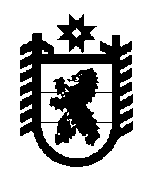 Управление труда и занятостиРеспублики КарелияОбъявлениеВ соответствии с Федеральным законом от 27 июля 2004 года №79-ФЗ «О государственной гражданской службе Российской Федерации», Указом Главы Республики Карелия от 01 июля 2019 года №49 «Об утверждении Положения о кадровом резерве на государственной гражданской службе Республики Карелия» Управление труда и занятости  Республики Карелия объявляет  о проведении конкурса на включение в кадровый резерв Управления труда и занятости Республики Карелия: 1) по ведущей группе должностей категории «руководители» для замещения следующих должностей:-  начальник отдела трудовых отношений и государственной экспертизы условий труда; - заместитель начальника отдела трудовых отношений и государственной экспертизы условий труда;- начальник отдела программ занятости населения.2) по старшей группе должностей категории «специалисты для замещения следующих должностей:-  главный специалист отдела программ занятости населения;- ведущий специалист отдела трудовых отношений и государственной экспертизы условий труда;- ведущий специалист отдела трудовых отношений и государственной экспертизы условий труда;- ведущий специалист отдела трудовых отношений и государственной экспертизы условий труда.1.Квалификационные требования, предъявляемые к претендентам:(начальник отдела трудовых отношений и государственной экспертизы условий труда)Требование к уровню профессионального образования: высшее образование.Требования к специальности (направлению подготовки): высшее образование по направлениям подготовки (специальностям профессионального образования): «Государственное и муниципальное управление» или «Менеджмент», или «Юриспруденция», или «Экономика», или  «Управление персоналом», или иные специальности и направления подготовки, содержащиеся в ранее применяемых перечнях специальностей  и направлений подготовки, для которых законодательством об образовании Российской Федерации установлено соответствие указанным специальностям и направлениям подготовки. Требования к стажу гражданской службы или работы по специальности, направлению подготовки: не менее двух лет стажа государственной гражданской службы Российской Федерации (государственной службы иных видов) или не менее двух лет стажа работы по специальности (для лиц, имеющих дипломы специалиста или магистра с отличием, в течение трех лет со дня выдачи диплома - не менее одного года стажа государственной гражданской службы Российской Федерации (государственной службы иных видов) или стажа работы по специальности, направлению подготовки).	Должностной регламент Область профессиональной служебной деятельности государственного гражданского служащего: Регулирование в сфере труда и социального развития.Вид профессиональной служебной деятельности гражданского служащего: регулирование трудовых отношений и социального партнерства; реализация государственной политики и нормативное правовое регулирование в сфере оплаты труда и в области охраны труда.Требования к знаниям и умениям.Базовые знания:1) знание государственного языка Российской Федерации (русского языка);2) знания основ: а) Конституции Российской Федерации;б) Федерального закона от 27 мая 2003 г. № 58-ФЗ «О системе государственной службы Российской Федерации»;в) Федерального закона от 27 июля 2004 г. № 79-ФЗ «О государственной гражданской службе Российской Федерации»;г) Федерального закона от 25 декабря 2008 г. № 273-ФЗ  «О противодействии коррупции»;3) знания и умения в области информационно-коммуникационных технологий.Базовые умения1) умение мыслить системно;2) умение планировать и рационально использовать рабочее время;3) умение достигать результата;4) коммуникативные умения;5) умение работать в стрессовых условиях;6) умение совершенствовать свой профессиональный уровень;7) умение руководить подчиненными, эффективно планировать работу и контролировать ее выполнение;8) навык публичных выступлений;9) оперативно принимать и реализовывать управленческие решения;10)вести деловые переговоры с представителями государственных органов, органов местного самоуправления, организаций;11) соблюдать этику делового общения.Знания в сфере законодательства Российской Федерации и Республики Карелия: Федеральный закон от 27 июля 2004 г. № 79-ФЗ                                       «О государственной гражданской службе Российской Федерации»;Федеральный закон от 2 мая 2006 г. № 59-ФЗ «О порядке рассмотрения обращений граждан Российской Федерации»;Федеральный закон от 25 декабря 2006 г. № 273-ФЗ «О противодействии коррупции»;Трудовой кодекс Российской Федерации от 30 декабря 2001 года № 197-ФЗ;Кодекс Российской Федерации об административных правонарушениях от 30.12.2001 N 195-ФЗ;Федеральный закон от 26 декабря 2008 года № 294-ФЗ «О защите прав юридических лиц и индивидуальных предпринимателей при осуществлении государственного контроля (надзора) и муниципального контроля»;Федеральный закон от 28 декабря . № 426-ФЗ «О специальной оценке условий труда»;Федеральный закон от 28 декабря . № 421-ФЗ «О внесении изменений в отдельные законодательные акты Российской Федерации в связи с принятием Федерального закона «О специальной оценке условий труда»»;Федеральный закон от 28 декабря . № 400-ФЗ «О страховых пенсиях»;Федеральный закон от 27 июля 2010 года № 210-ФЗ «Об организации предоставления государственных и муниципальных услуг»;Указ Президента Российской Федерации от 7 мая 2012 года № 597          «О мероприятиях по реализации государственной социальной политики»;Указ Президента Российской Федерации от 7 мая 2012 года № 606        «О мерах по реализации демографической политики Российской Федерации»;Конституция Республики Карелия;Закон Республики Карелия от 4 июля 2012 года № 1619-ЗРК                         «О нормативных правовых актах Республики Карелия»;15) Указ Главы Республики Карелия от 29 июля 2014 года № 64 «О порядке издания нормативных правовых актов органов исполнительной власти Республики Карелия и требованиях, предъявляемых к их проектам»;16) Федеральный закон Российской Федерации от 19 июня 2000 года № 82-ФЗ «О минимальном размере оплаты труда»; 17) Закон Российской Федерации от 19 февраля 1993 года № 4520-1              «О государственных гарантиях и компенсациях для лиц, работающих и проживающих в районах Крайнего Севера и приравненных к ним местностях»;18) Закон Республики Карелия от 27 декабря 2004 года № 846-ЗРК                     «О гарантиях и компенсациях для отдельных категорий лиц, проживающих в районах Крайнего Севера и приравненных к ним местностях на территории Республики Карелия»;19) приказ Министерства труда РСФСР от 22 ноября 1990 года № 2 «Об утверждении Инструкции о порядке предоставления социальных гарантий и компенсаций лицам, работающим в районах Крайнего Севера и в местностях, приравненных к районам Крайнего Севера, в соответствии с действующими нормативными актами»;20) приказ Министерства труда и социальной защиты Российской Федерации № 33н от 24 января 2014г. «Об утверждении Методики проведения специальной оценки условий труда. Классификатора вредных и (или) опасных производственных факторов, формы отчета о проведении специальной оценки условий труда и инструкции по ее заполнению»;21) приказ Министерства труда и социальной защиты Российской Федерации от 12.08.2014 № 549н «Об утверждении Порядка проведения государственной экспертизы условий труда»;        22) постановление Правительства Российской Федерации от 27 декабря . № 1160 «Об утверждении Положения о разработке, утверждении и изменении нормативных правовых актов, содержащих государственные нормативные требования охраны труда»; постановление Министерства труда и социального развития Российской Федерации от 24 октября . № 73 «Об утверждении форм документов, необходимых для расследования и учета несчастных случаев на производстве, и положения об особенностях расследования несчастных случаев на производстве в отдельных отраслях и организациях»;приказ Министерства здравоохранения и социального развития РФ         № 275 от 15 апреля 2005 г. «О формах документов, необходимых для расследования несчастных случаев на производстве»;приказ Министерства здравоохранения и социального развития РФ              № 160 от 24 февраля 2005 г. «Об определении степени тяжести повреждения здоровья при несчастных случаях на производстве»;постановление Правительства Российской Федерации от 24 апреля 1992г. № 273 «Об утверждении Списка профессий и должностей рабочих и мастеров, занятых непосредственно на лесозаготовках и лесосплаве, пользующихся правом на пенсию в связи с особыми условиями труда»;постановление Кабинета Министров СССР от 26 января 1991 № 10 «Об утверждении Списков производств, работ, профессий, должностей и показателей, дающих право на льготное пенсионное обеспечение»;постановление Правительства Российской Федерации от 16 июля 2014 № 665 «О списках работ, производств, профессий, должностей, специальностей и учреждений (организаций), с учетом которых досрочно назначается страховая пенсия по старости, и правилах исчисления периодов работы (деятельности), дающей право на досрочное пенсионное обеспечение»;постановление Правительства Российской Федерации от 11 июля 2002 № 516 «Об утверждении Правил исчисления периодов работы, дающей право на досрочное назначение трудовой пенсии по старости в соответствии со статьями 27 и 28 Федерального закона «О трудовых пенсиях в Российской Федерации»;приказ Министерства труда и социальной защиты Российской Федерации от 19 августа 2016 № 438н «Об утверждении типового положения о системе управления охраной труда»;постановление Министерства труда и социального развития Российской Федерации № 14 от 08 февраля 2000 г. «Об утверждении рекомендаций по организации работы службы охраны труда в организации»;постановление Министерства труда и социального развития Российской Федерации и Министерства образования Российской Федерации              № 1/29 от 13.01.2003 г. «Об утверждении порядка обучения по охране труда и проверки знаний требований охраны труда работников организаций»;постановление Министерства труда и социального развития Российской Федерации № 80 от 17 декабря 2002 г. «Об утверждении методических рекомендаций по разработке государственных нормативных требований охраны труда»;приказ Министерства здравоохранения и социального развития Российской Федерации № 290н от 01 июня 2009 г. «Об утверждении Межотраслевых правил обеспечения работников специальной одеждой, специальной обувью и другими средствами индивидуальной защиты»;приказ Министерства здравоохранения и социального развития Российской Федерации № 1122н от 17 декабря 2010 г. «Об утверждении типовых норм бесплатной выдачи работникам смывающих и (или) обезвреживающих»;приказ Министерства здравоохранения и социального развития Российской Федерации № 46н от 16 февраля 2009 г. «Об утверждении Перечня производств, профессий и должностей, работа в которых дает право на бесплатное получение лечебно-профилактического питания в связи с особо вредными условиями труда, рационов лечебно-профилактического питания, норм бесплатной выдачи витаминных препаратов и Правил бесплатной выдачи лечебно-профилактического питания»;приказ Министерства здравоохранения и социального развития Российской Федерации № 45н от 16 февраля 2009 г. «Об утверждении норм и условий бесплатной выдачи работникам, занятым на работах с вредными условиями труда, молока или других равноценных продуктов, порядка осуществления компенсационной выплаты в размере, эквивалентном стоимости молока или других равноценных пищевых продуктов, и перечня вредных производственных факторов, при воздействии которых в профилактических целях рекомендуется употребление молока и других равноценных пищевых продуктов»;приказ Министерства здравоохранения и социального развития Российской Федерации № 302н от 12 апреля 2011 г. «Об утверждении перечней вредных и (или) опасных производственных факторов и работ, при выполнении которых проводятся предварительные и периодические медицинские осмотры (обследования), и порядка проведения обязательных предварительных и периодических медицинских осмотров(обследований) работников, занятых на тяжелых работах и на работах с вредными и (или) опасными условиями труда»;Закон Республики Карелия от 23 июля 2008 № 1226-ЗРК «О вопросах разграничения полномочий органов государственной власти Республики Карелия в области охраны труда»;Закон Республики Карелия от 05 декабря 2016 № 2076-ЗРК «О ведомственном контроле за соблюдением трудового законодательства и иных нормативных правовых актов, содержащих нормы трудового права, в Республике Карелия»;постановление Правительства Республики Карелия от 03 апреля 2000 № 94-П «О Координационном совете по охране труда при Правительстве Республики Карелия»;распоряжение Правительства Республики Карелия от 18 апреля 2005              № 96р-П «Об утверждении состава Координационного совета по охране труда при Правительстве Республики Карелия»; иные нормативные правовые и правовые акты, необходимые для исполнения должностных обязанностей. Иные профессиональные знания:1) основные направления государственной политики в области оплаты труда и трудовых отношений;2) основные принципы нормативного правового регулирования в области оплаты труда и трудовых отношений;3) государственное управление охраной труда;4) проведение государственной экспертизы условий труда;5) порядок расследования несчастных случаев на производстве;6) порядок проведения специальной оценки условий труда;7) система управления и организации охраны труда на предприятии;8) организация сбора и обработки информации по условиям и охране труда на предприятиях и организациях.Профессиональные умения:1) подготовка проектов концепций законов, нормативных правовых в области оплаты труда, в том числе по вопросам совершенствования систем оплаты труда работников государственных и муниципальных учреждений Республики Карелия;2) разработка мероприятий по улучшению условий и охраны труда в субъекте Российской Федерации;3) подготовка методических рекомендаций, разъяснений;4) подготовка аналитических, информационных и других материалов;5) работа в информационных правовых системах («Консультант +», «Гарант» и т.п.).Функциональные знания:1) понятие нормы права,  нормативного правового акта, правоотношений и их признаки;2) понятие проекта нормативного правового акта, инструменты и этапы его разработки;3) понятие официального отзыва на проекты нормативных правовых актов: этапы, ключевые принципы и технологии разработки;4) классификация моделей государственной политики;5) задачи, сроки, ресурсы и инструменты государственной политики;6) понятие, процедура рассмотрения обращений граждан;7) принципы, методы, технологии и механизмы осуществления контроля (надзора);8) виды, назначение и технологии организации проверочных процедур;9) понятие единого реестра проверок, процедура его формирования;10) процедура организации проверки: порядок, этапы, инструменты проведения;11) ограничения при проведении проверочных процедур;12) меры, принимаемые по результатам проверки;13) основания проведения и особенности внеплановых проверок14) принципы предоставления государственных услуг;15) требования к предоставлению государственных услуг;16) порядок, требования, этапы и принципы разработки и применения административного регламента (в том числе административного регламента);17) порядок предоставления  государственных услуг в электронной форме;18) понятие и принципы функционирования, назначение портала государственных услуг;19) права заявителей при получении  государственных услуг;20) обязанности государственных органов, предоставляющих  государственные услуги;21) стандарт предоставления  государственной услуги: требования и порядок разработки;22) система взаимодействия в рамках внутриведомственного и межведомственного электронного документооборота;23) особенности связей с общественностью в государственных органах. Функциональные умения:1) разработка, рассмотрение и согласование проектов нормативных правовых актов и других документов;2) подготовка официальных отзывов на проекты нормативных правовых актов;3) подготовка методических рекомендаций, разъяснений;4) подготовка аналитических, информационных и других материалов;5) организация и проведение мониторинга применения законодательства.6) проведение плановых и внеплановых документарных (камеральных) проверок (обследований);7) проведение плановых и внеплановых выездных проверок;8) формирование и ведение реестров, кадастров, регистров, перечней, каталогов, лицевых счетов для обеспечения контрольно-надзорных полномочий; 9) осуществление контроля исполнения предписаний, решений и других распорядительных документов;10) прием заявлений о предоставлении государственных услуг;11) проведение консультаций по вопросу предоставления государственных услуг;12) выдача заключений и других документов по результатам предоставления государственной услуги;13) наполнение официального интернет-сайта Управления в части вопросов, отнесенных к компетенции отдела.Начальник отдела трудовых отношений и государственной экспертизы условий трудаИсходя из задач и функций отдела, начальник отдела выполняет следующие должностные обязанности: обеспечивает непосредственно общее руководство деятельностью Отдела, выполнение его задач и функций в соответствии с Положением об Отделе во взаимодействии с другими отделами Управления, территориальными органами федеральных органов исполнительной власти, органами государственной власти Республики Карелия, органами местного самоуправления муниципальных образований в Республике Карелия, общественными объединениями,  организациями независимо от форм собственности;2) осуществляет подготовку проектов концепций законов, нормативных правовых актов, иных служебных документов по вопросам деятельности отдела, в том числе по вопросам:реализации указов Президента Российской Федерации, направленных на реформирование сферы труда в государственных и муниципальных учреждениях республики;совершенствования систем оплаты труда работников организаций, финансируемых из бюджета Республики Карелия;определения состава потребительской корзины;утверждения величины прожиточного минимума на основе его расчета для различных социально-демографических групп населения Республики Карелия;установления гарантий и компенсаций для лиц, работающих в организациях, финансируемых из бюджета Республики Карелия, расположенных в районах Крайнего Севера и приравненных к ним местностях;содействия развитию социального партнерства в сфере труда;утверждения административных регламентов исполнения государственных функций и административных регламентов предоставления государственных услуг в сфере труда;реализации мероприятий, направленных на снижение неформальной занятости в Республике Карелия;реализации государственной программы Республики Карелия «Содействие занятости населения в Республике Карелия»;реализации государственной политики в области охраны труда;       3) обеспечивает проведение мониторинга событий, влияющих на рост политической напряженности в республике, в том числе по вопросам обеспечения своевременной и в полном объеме выплаты заработной платы, участвует в работе Межведомственной комиссии по вопросам обеспечения полной и своевременной выплаты заработной платы, повышения уровня оплаты труда работников, поступления единого социального налога и страховых взносов на обязательное пенсионное и социальное страхование, налога на доходы физических лиц, ее рабочих групп;       4) участвует в подготовке и проведении заседаний Республиканской трехсторонней комиссии по регулированию социально-трудовых отношений и ее рабочих групп;организует разработку предложений по совершенствованию действующего законодательства, взаимодействия органов исполнительной власти Республики Карелия, органов местного самоуправления Республики Карелия по вопросам охраны труда, органов исполнительной власти субъектов Российской Федерации в области охраны труда и федеральных органов исполнительной власти в пределах их полномочий;организует разработку мероприятий республиканских целевых программ и соглашений по вопросам улучшения условий и охраны труда, организует и координирует их выполнение;участвует в реализации мероприятий государственных программ Российской Федерации (федеральных целевых программ) улучшения условий и охраны труда;организует информирование организаций, органов государственной власти и органов местного самоуправления Республики Карелия о состоянии условий и охраны труда, производственного травматизма, мероприятиях, проводимых Управлением, в целях реализации государственной политики в области охраны труда;организует работу Координационного совета по охране труда при Правительстве Республики Карелия, участвует в его заседаниях, оказывает методическую и консультативную помощь в работе районных (городских) координационных советов по охране труда, дает рекомендации по составлению планов работы и оказывает помощь в их выполнении;организует осуществление государственной экспертизы условий труда;организует оказание методической и консультативной помощи в проведении районных (городских) смотров - конкурсов по условиям и охране труда;организует координацию работы организаций, оказывающих услуги по обучению в области охраны труда;участвует в установленном законодательством порядке в расследовании групповых, тяжелых несчастных случаев на производстве, а также несчастных случаев на производстве со смертельным исходом;организует проведение анализа состояния производственного травматизма, условий и охраны труда в организациях республики на основе сбора и обработки информационных материалов ведомств, предприятий, организаций, учреждений;оказывает методическую и консультативную помощь в проведении районных (городских) смотров - конкурсов по условиям и охране труда;осуществляет координацию деятельности государственных казенных учреждений службы занятости населения Республики Карелия по направлениям деятельности Отдела;организует ведение номенклатуры дел Отдела и подготовку сдачи необходимой документации в архив;организует подготовку и обеспечивает полноту и достоверность итоговых информационных материалов, аналитических записок, справок и других материалов по вопросам, отнесенным к компетенции Отдела;в пределах предоставленных полномочий осуществляет содействие и методическую деятельность по вопросам предоставления гражданам государственных гарантий по оплате труда;организует и непосредственно участвует в проведении семинаров, совещаний с руководителями и специалистами организаций всех форм собственности по вопросам, отнесенным к компетенции Отдела;координирует подготовку информационных материалов по вопросам, отнесенным к компетенции Отдела, для публикации в средствах массовой информации и размещения на портале Управления;изучает, обобщает отечественный и зарубежный опыт в области социально-трудовых отношений, способствует его распространению, участвует в установленном порядке в межрегиональном и международном сотрудничестве по вопросам деятельности Отдела;обеспечивает своевременное и полное рассмотрение подчиненными гражданскими служащими устных и письменных заявлений граждан и обращений организаций;уведомляет Начальника Управления, органы прокуратуры и (или) другие государственные органы обо всех случаях обращения к нему каких-либо лиц в целях склонения его к совершению коррупционных правонарушений, за исключением случаев, когда по данным фактам проведена или проводится проверка;при использовании криптографических средств, предназначенных для защиты информации, не содержащей сведений, составляющих государственную тайну, соблюдает установленные законодательством требования к обеспечению безопасности персональных данных, требования к обеспечению безопасности криптосредств и ключевых документов к ним.Права и ответственность за неисполнение (ненадлежащее исполнение) должностных обязанностейНачальник отдела трудовых отношений и государственной экспертизы условий труда имеет право:готовить проекты запросов в организации всех форм собственности для получения информации, необходимой для исполнения должностных обязанностей;вносить на рассмотрение руководству Управления вопросы и предложения о совершенствовании деятельности Управления и Отдела, организации трудового процесса и условий труда;представлять интересы Управления в других организациях в пределах установленных должностных обязанностей и по поручению и распоряжению руководства Управления; принимать решения в соответствии с должностными обязанностями;давать разъяснения по вопросам, отнесенным к компетенции Отдела;визировать документы по вопросам, отнесенным к компетенции Отдела, и участвовать в их обсуждении и подготовке; вносить на рассмотрение руководству Управления предложения о поощрении или наказании подчиненных гражданских служащих по итогам работы;выступать с инициативой о направлении на мероприятия (совещания, рабочие встречи, семинары, «круглые столы», заседания комиссий и т.п.) по вопросам, относящимся к его должностным обязанностям; принимать участие в контроле, проводимом органами государственного надзора и контроля за соблюдением законодательства о труде;знакомиться с должностным регламентом и иными документами, определяющими права и обязанности по замещаемой должности государственной гражданской службы, критериями оценки эффективности исполнения должностных обязанностей, показателями результативности профессиональной служебной деятельности и условиями должностного роста; знакомиться с отзывами о своей профессиональной служебной деятельности и другими документами до внесения их в личное дело, материалами личного дела, а также приобщать к личному делу письменные объяснения и другие документы и материалы;выступать с инициативой о направлении на профессиональную переподготовку, повышение квалификации;на защиту сведений о гражданском служащем;на должностной рост на конкурсной основе;делегировать предоставленные ему полномочия подчиненным лицам;16) осуществлять иные права, предусмотренными Положениями об Управлении и Отделе.Начальник отдела трудовых отношений и государственной экспертизы условий труда несет установленную законодательством ответственность за неисполнение возложенных на отдел задач и функций, а также за неисполнение или ненадлежащее исполнение по его вине  возложенных на него должностных обязанностей, в том числе за:1) принятие незаконных управленческих и иных решений, в том числе связанных со злоупотреблением должностными полномочиями или превышением должностных полномочий, в том числе осуществление действий (бездействия), ведущих к нарушению прав и законных интересов граждан, организаций, общества, Республики Карелия или Российской Федерации;2) разглашение государственной тайны, а также охраняемых законом сведений, ставших ему известными в связи с исполнением должностных обязанностей;3) несоблюдение ограничений, связанных с  гражданской службой;4) несоблюдение запретов, связанных с гражданской службой;5) несоблюдение требований к служебному поведению гражданских служащих; 6) несоблюдение законодательства о государственной гражданской службе, о персональных данных, трудового, бюджетного, антикоррупционного и иного специального законодательства, связанного с исполнением должностных обязанностей;7) непредставление или несвоевременное предоставление запрашиваемой в установленном порядке информации;8) совершение коррупционных правонарушений;9) непринятие мер по устранению причин коррупции; 10) утрату или порчу государственного имущества Республики Карелия, которое было предоставлено ему для исполнения должностных обязанностей;11) невыполнение обязанности по уведомлению представителя нанимателя, органов прокуратуры или других государственных органов обо всех случаях обращения к нему каких-либо лиц в целях склонения его к совершению коррупционных правонарушений;12) несвоевременное выполнение заданий, приказов, распоряжений и  указаний вышестоящих в порядке подчиненности руководителей, за исключением незаконных; 13) несвоевременное рассмотрение в пределах своих должностных обязанностей обращений граждан и общественных объединений, а также учреждений и организаций, государственных органов и органов местного самоуправления;14) исполнение неправомерного поручения;15) несоблюдение служебного распорядка Управления;16) нарушение норм, регулирующих порядок получения, обработки и передачи персональных данных граждан и гражданских служащих;17) непринятие мер по урегулированию конфликта интересов на государственной гражданской службе в Управлении;18) неявку на аттестацию без уважительных причин или отказ от аттестации;19) иные виды нарушений, за которые законодательством предусмотрена ответственность.Показатели эффективности и результативности профессиональнойслужебной деятельности гражданского служащегоЭффективность и результативность профессиональной служебной деятельности начальника отдела трудовых отношений и государственной экспертизы условий труда оценивается по результатам деятельности отдела, а также по результатам его профессиональной служебной деятельности по следующим показателям:1) профессионализм:отсутствие решений, противоречащих федеральному законодательству и законодательству Республики Карелия;отсутствие жалоб на действия Начальника отдела;профессиональная компетентность (знание законов и иных нормативных правовых актов, широта профессионального кругозора, умение работать с документами);способность выполнять должностные функции самостоятельно, без помощи старшего по должности или руководителя;способность четко организовывать, планировать, распределять и контролировать выполнение порученных заданий, умение рационально использовать рабочее время, расставлять приоритеты;осознание ответственности за последствия своих действий и принимаемых решений;                              2) в организации труда:производительность (выполняемый объем работ);интенсивность труда (способность в короткие сроки выполнять определенный объем работ);ответственность (исполнение обязанностей в срок с минимумом контроля);самостоятельность (способность выполнять задания без жесткого контроля);способность сохранять высокую работоспособность в экстремальных ситуациях;соблюдение служебной дисциплины (соблюдение служебного распорядка и сроков выполнения работы);3) своевременность и оперативность выполнения поручений;4) выполняемый объем работы (количество завершенной и текущей работы);5) качество выполненной работы:подготовка документов в соответствии с установленными требованиями;полное и логичное изложение материала;юридически грамотное составление документа;отсутствие стилистических и грамматических ошибок при составлении документов;тщательность и аккуратность;6) творческий подход к решению поставленных задач, активность и инициатива в освоении информационных технологий, способность быстро адаптироваться к новым условиям и требованиям.2.Квалификационные требования, предъявляемые к претендентам:( заместитель начальника отдела трудовых отношений и государственной экспертизы условий труда)Требования к уровню профессионального образования: высшее образование.Требования к специальности (направлению подготовки): не установлены. Требования к стажу гражданской службы или работы по специальности, направлению подготовки: не менее двух лет стажа государственной гражданской службы Российской Федерации (государственной службы иных видов) или не менее двух лет стажа работы по специальности (для лиц, имеющих дипломы специалиста или магистра с отличием, в течение трех лет со дня выдачи диплома - не менее одного года стажа государственной гражданской службы Российской Федерации (государственной службы иных видов) или стажа работы по специальности, направлению подготовки).	Должностной регламентОбласть профессиональной служебной деятельности  государственного гражданского служащего: «Регулирование в сфере труда и социального развития».Вид профессиональной служебной деятельности гражданского служащего: «Реализация государственной политики в области охраны труда».Требования к базовым знаниям и умениям:Базовые знания:1) знание государственного языка Российской Федерации (русского языка);2) знания основ: а) Конституции Российской Федерации;б) Федерального закона от 27 мая 2003 г. № 58-ФЗ «О системе государственной службы Российской Федерации»;в) Федерального закона от 27 июля 2004 г. № 79-ФЗ «О государственной гражданской службе Российской Федерации»;г) Федерального закона от 25 декабря 2008 г. № 273-ФЗ «О противодействии коррупции»;3) знаниями и умениями в области информационно-коммуникационных технологий. Базовые умения:умение мыслить системно;умение планировать и рационально использовать рабочее время;умение достигать результата;коммуникативные умения;умение работать в стрессовых условиях;умение совершенствовать свой профессиональный уровень.умение руководить подчиненными, эффективно планировать работу и контролировать ее выполнение;навык публичных выступлений;оперативно принимать и реализовывать управленческие решения;вести деловые переговоры с представителями государственных органов, органов местного самоуправления, организаций;соблюдать этику делового общения.Знания в сфере законодательства Российской Федерации и Республики Карелия:          1)	Федеральный закон от 27 июля 2004 г. № 79-ФЗ    «О государственной гражданской службе Российской Федерации»;Федеральный закон от 2 мая 2006 г. № 59-ФЗ «О порядке рассмотрения обращений граждан Российской Федерации»;Федеральный закон от 25 декабря 2006 г. № 273-ФЗ «О противодействии коррупции»;Трудовой кодекс Российской Федерации от 30 декабря 2001 года № 197-ФЗ;Кодекс Российской Федерации об административных правонарушениях от 30.12.2001 N 195-ФЗ;Федеральный закон от 26 декабря 2008 года № 294-ФЗ «О защите прав юридических лиц и индивидуальных предпринимателей при осуществлении государственного контроля (надзора) и муниципального контроля»;Гражданский процессуальный кодекс Российской Федерации от 14 ноября 2002 г. № 138-ФЗ;Федеральный закон от 27 июля 2010 г. № 210-ФЗ «Об организации предоставления государственных и муниципальных услуг»;Федеральный закон от 28 декабря . № 426-ФЗ «О специальной оценке условий труда»;Федеральный закон от 28 декабря . № 421-ФЗ «О внесении изменений в отдельные законодательные акты Российской Федерации в связи с принятием Федерального закона «О специальной оценке условий труда»»;Федеральный закон от 28 декабря . № 400-ФЗ «О страховых пенсиях»;приказ Министерства труда и социальной защиты Российской Федерации № 33н от 24 января 2014г. «Об утверждении Методики проведения специальной оценки условий труда. Классификатора вредных и (или) опасных производственных факторов, формы отчета о проведении специальной оценки условий труда и инструкции по ее заполнению»;приказ Министерства труда и социальной защиты Российской Федерации от 12.08.2014 № 549н «Об утверждении Порядка проведения государственной экспертизы условий труда»;постановление Правительства Российской Федерации от 27 декабря . № 1160 «Об утверждении Положения о разработке, утверждении и изменении нормативных правовых актов, содержащих государственные нормативные требования охраны труда»;постановление Министерства труда и социального развития Российской Федерации от 24 октября . № 73 «Об утверждении форм документов, необходимых для расследования и учета несчастных случаев на производстве, и положения об особенностях расследования несчастных случаев на производстве в отдельных отраслях и организациях»;приказ Министерства здравоохранения и социального развития РФ № 275 от 15 апреля 2005 г. «О формах документов, необходимых для расследования несчастных случаев на производстве»;приказ Министерства здравоохранения и социального развития РФ № 160 от 24 февраля 2005 г. «Об определении степени тяжести повреждения здоровья при несчастных случаях на производстве»;постановление Правительства Российской Федерации от 24 апреля 1992г. № 273 «Об утверждении Списка профессий и должностей рабочих и мастеров, занятых непосредственно на лесозаготовках и лесосплаве, пользующихся правом на пенсию в связи с особыми условиями труда»;постановление Кабинета Министров СССР от 26 января 1991 № 10 «Об утверждении Списков производств, работ, профессий, должностей и показателей, дающих право на льготное пенсионное обеспечение»;постановление Правительства Российской Федерации от 16 июля 2014 № 665 «О списках работ, производств, профессий, должностей, специальностей и учреждений (организаций), с учетом которых досрочно назначается страховая пенсия по старости, и правилах исчисления периодов работы (деятельности), дающей право на досрочное пенсионное обеспечение»;постановление Правительства Российской Федерации от 11 июля 2002 № 516 «Об утверждении Правил исчисления периодов работы, дающей право на досрочное назначение трудовой пенсии по старости в соответствии со статьями 27 и 28 Федерального закона «О трудовых пенсиях в Российской Федерации»;приказ Министерства труда и социальной защиты Российской Федерации от 19 августа 2016 № 438н «Об утверждении типового положения о системе управления охраной труда»;постановление Министерства труда и социального развития Российской Федерации № 14 от 08 февраля 2000 г. «Об утверждении рекомендаций по организации работы службы охраны труда в организации»;постановление Министерства труда и социального развития Российской Федерации и Министерства образования Российской Федерации № 1/29 от 13.01.2003 г. «Об утверждении порядка обучения по охране труда и проверки знаний требований охраны труда работников организаций»;постановление Министерства труда и социального развития Российской Федерации № 80 от 17 декабря 2002 г. «Об утверждении методических рекомендаций по разработке государственных нормативных требований охраны труда»;приказ Министерства здравоохранения и социального развития Российской Федерации № 290н от 01 июня 2009 г. «Об утверждении Межотраслевых правил обеспечения работников специальной одеждой, специальной обувью и другими средствами индивидуальной защиты»;приказ Министерства здравоохранения и социального развития Российской Федерации № 1122н от 17 декабря 2010 г. «Об утверждении типовых норм бесплатной выдачи работникам смывающих и (или) обезвреживающих»;приказ Министерства здравоохранения и социального развития Российской Федерации № 46н от 16 февраля 2009 г. «Об утверждении Перечня производств, профессий и должностей, работа в которых дает право на бесплатное получение лечебно-профилактического питания в связи с особо вредными условиями труда, рационов лечебно-профилактического питания, норм бесплатной выдачи витаминных препаратов и Правил бесплатной выдачи лечебно-профилактического питания»;приказ Министерства здравоохранения и социального развития Российской Федерации № 45н от 16 февраля 2009 г. «Об утверждении норм и условий бесплатной выдачи работникам, занятым на работах с вредными условиями труда, молока или других равноценных продуктов, порядка осуществления компенсационной выплаты в размере, эквивалентном стоимости молока или других равноценных пищевых продуктов, и перечня вредных производственных факторов, при воздействии которых в профилактических целях рекомендуется употребление молока и других равноценных пищевых продуктов»;приказ Министерства здравоохранения и социального развития Российской Федерации № 302н от 12 апреля 2011 г. «Об утверждении перечней вредных и (или) опасных производственных факторов и работ, при выполнении которых проводятся предварительные и периодические медицинские осмотры (обследования), и порядка проведения обязательных предварительных и периодических медицинских осмотров(обследований) работников, занятых на тяжелых работах и на работах с вредными и (или) опасными условиями труда»;Закон Республики Карелия от 23 июля 2008 № 1226-ЗРК «О вопросах разграничения полномочий органов государственной власти Республики Карелия в области охраны труда»;Закон Республики Карелия от 05 декабря 2016 № 2076-ЗРК «О ведомственном контроле за соблюдением трудового законодательства и иных нормативных правовых актов, содержащих нормы трудового права, в Республике Карелия»;постановление Правительства Республики Карелия от 03 апреля 2000 № 94-П «О Координационном совете по охране труда при Правительстве Республики Карелия»;распоряжение Правительства Республики Карелия от 18 апреля 2005 № 96р-П «Об утверждении состава Координационного совета по охране труда при Правительстве Республики Карелия»;постановление Правительства Республики Карелия от 13 декабря 2013 № 361-П «Об утверждении государственной программы Республики Карелия «Содействие занятости населения в Республике Карелия»;иные нормативные правовые и законодательные акты, необходимые для исполнения должностных обязанностей. 	Иные профессиональные знания:1) государственное управление охраной труда;2) проведение государственной экспертизы условий труда;3) порядок расследования несчастных случаев на производстве;4) порядок проведения специальной оценки условий труда;5) система управления и организации охраны труда на предприятии;6) порядок финансирования мероприятий по охране труда;7) организация сбора и обработки информации по условиям и охране труда на предприятиях и организациях.Профессиональные умения:1) организация подготовки проектов актов государственного органа, связанных с реализацией государственной политики в области охраны труда;2) порядок разработки и утверждения административных регламентов предоставления государственных услуг;3) порядок разработки и утверждения государственных программ;4) подготовка аналитических, информационных и других материалов;5) разработка мероприятий по улучшению условий и охраны труда в субъекте Российской Федерации;6) подготовка отчетной документации;7) консультирование граждан и организаций по вопросам, входящим в компетенцию отдела охраны труда и государственной экспертизы условий труда;8) работа в информационных правовых системах («Консультант +», «Гарант» и т.п.).Функциональные знания:понятие нормы права, нормативного правового акта, правоотношений  и их признаки;понятие проекта нормативного правового акта, инструменты и этапы его разработки;задачи, сроки, ресурсы и инструменты государственной политики в области охраны труда;понятие, процедура рассмотрения обращений граждан; принципы предоставления государственных услуг; требования к предоставлению государственных услуг; порядок, требования, этапы и принципы разработки и применения административного регламента; порядок предоставления государственных услуг в электронной форме; понятие и принципы функционирования, назначение портала государственных услуг; права заявителей при получении государственных услуг; обязанности государственных органов, предоставляющих государственные услуги; стандарт предоставления государственной услуги: требования и порядок разработки.Функциональные умения:разработка, рассмотрение и согласование проектов нормативных правовых актов и других документов, относящихся к компетенции отдела;подготовка методических рекомендаций, разъяснений, относящихся к компетенции отдела;подготовка аналитических, информационных и других материалов, относящихся к компетенции отдела;прием запросов об осуществлении государственной экспертизы условий труда;рассмотрение запросов, ходатайств, уведомлений, жалоб;проведение государственной экспертизы условий труда;проведение консультаций по вопросам, относящимся к компетенции отдела;подготовка заключений и иных документов по результатам осуществления государственной экспертизы условий труда;утверждение проектов заключений, подготовленных по результатам осуществления государственной экспертизы условий труда.Заместитель начальника отдела трудовых отношений и государственной экспертизы условий трудаИсходя из задач и функций отдела, заместитель начальника отдела выполняет следующие должностные обязанности: 1) участвует в подготовке проектов концепций законов, нормативных правовых актов, иных служебных документов по вопросам деятельности отдела, в том числе по вопросам охраны труда, утверждения административных регламентов исполнения государственных функций и административных регламентов предоставления государственных услуг в сфере охраны труда;2) готовит предложения по текущему и перспективному планированию работы отдела, участвует в разработке перспектив деятельности Управления по вопросам, относящимся к компетенции отдела;3) участвует в организации выполнения законодательных и иных нормативных правовых актов Российской Федерации и Республики Карелия по вопросам охраны труда, контролирует ход их выполнения;4) обеспечивает качественную и в полном объеме подготовку вопросов, вносимых на заседания коллегий и совещаний, проводимых руководством Управления, участвует в организации выполнения их решений;5) обеспечивает подготовку итоговых информационных материалов, аналитических записок, справок и других материалов по вопросам, отнесенным к компетенции отдела;6) участвует в подготовке докладов о положении дел в социально-трудовой сфере, разрабатывает предложения к среднесрочным и долгосрочным прогнозам их развития;7) участвует в организации и проведении семинаров, совещаний с руководителями и специалистами организаций всех форм собственности по вопросам, отнесенным к компетенции отдела;8) осуществляет организационно-методическое руководство деятельностью городских и районных центров занятости населения в сфере охраны труда;9) участвует в подготовке информационных материалов по вопросам, отнесенным к компетенции отдела, для публикации в средствах массовой информации и размещения на портале Управления;10) разрабатывает и обеспечивает выполнение мер и мероприятий по реализации государственной политики в области охраны труда;11) разрабатывает мероприятия республиканских целевых программ и соглашений по вопросам улучшения условий и охраны труда, организует и координирует их выполнение;12) участвует в реализации мероприятий государственных программ Российской Федерации (федеральных целевых программ) улучшения условий и охраны труда;13) информирует организации, органы государственной власти и органы местного самоуправления Республики Карелия о состоянии условий и охраны труда, производственного травматизма, мероприятиях, проводимых Управлением труда и занятости Республики Карелия (далее - Управление), в целях реализации государственной политики в области охраны труда;14) участвует в подготовке и проведении Координационного совета по охране труда при Правительстве Республики Карелия, участвует в его заседаниях, оказывает методическую и консультативную помощь в работе районных (городских) координационных советов по охране труда, дает рекомендации по составлению планов работы и оказывает помощь в их выполнении;15) готовит предложения в проект Соглашения между Правительством Республики Карелия, Союзом организаций профсоюзов в Республике Карелия и Региональным объединения работодателей РК «Союз промышленников и предпринимателей (работодателей) Республики Карелия», в план мероприятий Правительства Республики Карелия по реализации данного Соглашения в области охраны труда;16) осуществляет государственную экспертизу условий труда;17) оказывает методическую и консультативную помощь в проведении районных (городских) смотров - конкурсов по условиям и охране труда;18) оказывает консультативную и методическую помощь организациям по вопросам условий и охраны труда;19) подготавливает проекты ответов на запросы государственных органов Российской Федерации и субъектов Российской Федерации, а также организаций и граждан;20) координирует работу организаций, оказывающих услуги по обучению в области охраны труда;21) участвует в установленном законодательством порядке в расследовании групповых, тяжелых несчастных случаев на производстве, а также несчастных случаев на производстве со смертельным исходом;Права и ответственность за неисполнение (ненадлежащее исполнение) должностных обязанностей:Заместитель начальника отдела трудовых отношений и государственной экспертизы условий труда имеет право:1) принимать управленческие и иные решения в пределах своей компетенции;2) вносить предложения по совершенствованию работы отдела, организации профессиональной служебной деятельности и условий гражданской службы;3) получать в установленном порядке информацию и материалы, необходимые для исполнения должностных обязанностей, путем направления соответствующих запросов в установленном порядке;4) выступать с инициативой о направлении на заседания советов, совещаний, семинаров, рабочих групп, комиссий и иные коллегиальные мероприятия, по вопросам, отнесенным к ведению отдела;5) участвовать в организации и проведении консультаций, научно-практических конференций, семинаров по вопросам, относящимся к компетенции Управления;6) в пределах своей компетенции по доверенности являться представителем Управления в судах.Заместитель начальника отдела трудовых отношений и государственной экспертизы условий труда несет установленную законодательством ответственность за неисполнение возложенных на отдел задач и функций, а также за неисполнение или ненадлежащее исполнение по его вине возложенных на него должностных обязанностей, в том числе за:1) принятие незаконных управленческих и иных решений, в том числе связанных со злоупотреблением должностными полномочиями или превышением должностных полномочий, в том числе осуществление действий (бездействия), ведущих к нарушению прав и законных интересов граждан, организаций, общества, Республики Карелия или Российской Федерации;2) разглашение государственной тайны, а также охраняемых законом сведений, ставших ему известными в связи с исполнением должностных обязанностей;3) несоблюдение ограничений, связанных с гражданской службой;4) несоблюдение запретов, связанных с гражданской службой;5) несоблюдение требований к служебному поведению гражданских служащих; 6) несоблюдение законодательства о государственной гражданской службе, о персональных данных, трудового, бюджетного, антикоррупционного и иного специального законодательства, связанного с исполнением должностных обязанностей;7) непредоставление или несвоевременное предоставление запрашиваемой в установленном порядке информации;8) непредставление сведений либо представление заведомо недостоверных или неполных сведений о своих доходах, имуществе и обязательствах имущественного характера, а также непредставление и представление заведомо ложных сведений о доходах, об имуществе и обязательствах имущественного характера своих супруги (супруга) и несовершеннолетних детей;9) совершение коррупционных правонарушений;10) непринятие мер по устранению причин коррупции;11) разглашение сведений о доходах, об имуществе и обязательствах имущественного характера гражданского служащего, его супруги (супруга) и несовершеннолетних детей либо использование этих сведений в целях, не предусмотренных федеральными законами;12) невыполнение обязанности по уведомлению представителя нанимателя, органы прокуратуры или другие государственные органы обо всех случаях обращения к нему каких-либо лиц в целях склонения его к совершению коррупционных правонарушений;13) несвоевременное выполнение заданий, приказов, распоряжений и указаний вышестоящих в порядке подчиненности руководителей, за исключением незаконных; 14) исполнение или дачу неправомерного поручения;15) несоблюдение служебного распорядка Управления;16) нарушение норм, регулирующих порядок получения, обработки и передачи персональных данных граждан и гражданских служащих;17) неявку на аттестацию без уважительных причин или отказ от аттестации.Показатели эффективности и результативности профессиональной служебной деятельности  заместителя начальника отдела  Эффективность и результативность профессиональной служебной деятельности заместителя начальника отдела трудовых отношений и государственной экспертизы условий труда оценивается по результатам деятельности отдела, а также по результатам его профессиональной служебной деятельности по следующим показателям:1) качество выполненной работы (подготовка документов в соответствии с установленными требованиями, полное и логичное изложение материала, юридически грамотное составление документов, отсутствие стилистических и грамматических ошибок при составление документов);2) профессиональная компетентность (знание законов и иных нормативных правовых актов, широта профессионального кругозора, умение работать с документами);3) соблюдение служебной дисциплины;4) своевременность и оперативность выполнения поручений;5) выполняемый объем работы и интенсивность труда;6) способность сохранять высокую работоспособность в экстремальных условиях;7) способность четко планировать и организовывать выполнение порученных заданий, умение рационально использовать рабочее время, расставлять приоритеты;8) творческий подход к решению поставленных задач, активность и инициатива в освоении информационных технологий, способность быстро адаптироваться к новым условиям и требованиям.3.Квалификационные требования, предъявляемые к претендентам:(начальник отдела программ занятости населения)Требование к уровню профессионального образования: высшее образование.Требования к специальности (направлению подготовки): высшее образование по направлению подготовки группы специальностей «Экономика и управление» или иному направлению подготовки (специальности), для которого законодательством об образовании Российской Федерации установлено соответствие данному направлению подготовки (специальности), указанному в предыдущих перечнях профессий, специальностей и направлений подготовки. Требования к стажу гражданской службы или работы по специальности, направлению подготовки: не менее двух лет стажа государственной гражданской службы Российской Федерации (государственной службы иных видов) или не менее двух лет стажа работы по специальности (для лиц, имеющих дипломы специалиста или магистра с отличием, в течение трех лет со дня выдачи диплома - не менее одного года стажа государственной гражданской службы Российской Федерации (государственной службы иных видов) или стажа работы по специальности, направлению подготовки).Должностной регламентОбласть профессиональной служебной  деятельности государственного гражданского служащего: бюджетная политика в сфере социального обеспечения, труда и программ государственной занятости населения. Виды профессиональной служебной деятельности гражданского служащего:- организация составления и обеспечения исполнения бюджета;- применение бюджетной классификации Российской Федерации;- осуществление финансовой отчетности;- осуществление внутреннего финансового контроля.Требования к знаниям и умениямБазовые знания:1) знанием государственного языка Российской Федерации (русского языка);2) знаниями основ: а) Конституции Российской Федерации;б) Федерального закона от 27 мая . № 58-ФЗ «О системе государственной службы Российской Федерации»;в) Федерального закона от 27 июля . № 79-ФЗ «О государственной гражданской службе Российской Федерации»;г) Федерального закона от 25 декабря . № 273-ФЗ «О противодействии коррупции»;3) знаниями и умениями в области информационно-коммуникационных технологий.Базовые умения:умение мыслить системно;умение планировать и рационально использовать рабочее время;умение достигать результата;коммуникативные умения;умение работать в стрессовых условиях;умение совершенствовать свой профессиональный уровень.Знания в сфере законодательства Российской Федерации и Республики Карелия:1) Бюджетный кодекс Российской Федерации;2) налоговый кодекс Российской Федерации;3) гражданский кодекс Российской Федерации;4)кодекс Российской Федерации об административных правонарушениях;5) Федеральный закон от 24 октября 1997г. № 134-ФЗ «О прожиточном минимуме в Российской Федерации»;6)Федеральный закон от 19 июня 2000г. № 82-ФЗ «О минимальном размере оплаты труда»;7) Федеральный закон от 6 декабря 2011 года № 402-ФЗ «О бухгалтерском учете»;8) закон  Российской  Федерации  от  19  апреля  1991г.  № 1032-1«О занятости населения в Российской Федерации»;9) постановление Правительства Российской Федерации от 15 апреля 2014г. № 298  «Об  утверждении  государственной  программы  Российской Федерации «Содействие занятости населения»;10) приказ Минфина России от 29.11.2017 N 209н «Об утверждении Порядка применения классификации операций сектора государственного управления»;11) приказ Министерства финансов Российской Федерации от 28 декабря 2010 года № 191н «Об утверждении Инструкции о порядке составления и представления годовой, квартальной и месячной отчетности об исполнении бюджетов  бюджетной системы Российской Федерации»;12) закон Республики Карелия от 31 декабря 2009 года № 1354-ЗРК  «О бюджетном процессе в Республике Карелия»;13) постановление Правительства Республики Карелия от 28 декабря 2012 года № 416-П «Об утверждении Порядка разработки, реализации и оценки эффективности государственных программ Республики Карелия»;14) закон Республики Карелия о бюджете на очередной финансовый год и плановый период;15) иные нормативные правовые акты Российской Федерации и Республики Карелия;16) иные нормативные правовые акты в сфере трудового и гражданского законодательства,  бухгалтерского  (бюджетного) учета,  отчетности,  налогообложения.Иные профессиональные знания:1)порядок составления и предоставления отчетности государственными учреждениями;2) порядок применения  бюджетной классификации Российской Федерации;3) порядок составления проекта бюджета Республики Карелия на очередной финансовый год и плановый период;4) принципы бюджетного учета и отчетности;5) особенности осуществления внутреннего финансового контроля за  использованием средств бюджета Республики Карелия;6) основные  формы и методы  работы с применением автоматизированных средств управления;7) инструкция о порядке составления и представления годовой, квартальной и месячной отчетности об исполнении бюджета Республики Карелия. Профессиональные умения:1) работать с законодательными и нормативными правовыми актами, инструктивными материалами;2)работать с электронными таблицами, в текстовом редакторе;3) использовать ресурсы информационно-справочных правовых систем («Консультант+», «Кодекс» и т.п.);4) работать с автоматизированными системами (программными комплексами) «АС Бюджет», «Удаленное рабочее место», «СУФД»; «WEB-Исполнение», «WEB-Консолидация»,  «WEB- Интерфейс» и т.п.5) проводить анализ эффективности и результативности расходования бюджетных средств;6) работать со статистической и отчетной информацией.Функциональные знания:1) основные направления и приоритеты бюджетной политики в сфере социального обеспечения, труда и программ государственной занятости населения;2) ведомственная структура  расходов федерального бюджета и бюджета Республики Карелия в части, касающейся сферы социального обеспечения и занятости населения;3) показатели  бюджетной  классификации, по  которым  отражаются расходы программы государственной занятости населения;4) методы бюджетного планирования;5) принципы бюджетной отчетности. Функциональные умения:1) подготовка обоснований бюджетных ассигнований на планируемый период для Управления труда  и занятости Республики Карелия;2) анализ эффективности и результативности расходования бюджетных средств;3) разработка и формирование проектов прогнозов по организации бюджетного процесса в Управлении.Начальник отдела программ занятости населенияНачальник отдела выполняет следующие должностные обязанности:1) осуществляет руководство отделом;2) обеспечивает (организовывает) выполнение задач и функций, возложенных на отдел в соответствии с положением об отделе активной политики занятости и социальной поддержки Управления;3) организует деятельность по реализации правовых актов Российской Федерации и Республики Карелия по вопросам, входящим в компетенцию отдела;4) организует подготовку государственных контрактов, договоров, соглашений, а также иных документов по вопросам, отнесенным к компетенции отдела;5) организует деятельность по подготовке аналитической, а также иной информации и материалов по вопросам, отнесенным к компетенции отдела;6) организует деятельность по подготовке проектов ответов на обращения граждан, федеральных государственных органов, государственных органов Республики Карелия, организаций по вопросам, отнесенным к компетенции отдела;7) согласовывает проекты актов, представленных структурными подразделениями Управления; 8) визирует проекты документов либо подписывает документы по вопросам, отнесенным к компетенции отдела в случае согласия с их содержанием;9) организует подготовку (участвует в подготовке) документов к заседаниям советов, совещаний, семинаров, рабочих групп, комиссий и иным коллегиальным мероприятиям по вопросам, отнесенным к компетенции отдела;10) участвует в разработке нормативных правовых актов в области труда и занятости по вопросам, входящим в компетенцию отдела;11) возглавляет, принимает непосредственное участие и организует работу гражданских служащих отдела по подготовке расчетов Управления к проекту бюджета Республики Карелия на очередной финансовый год и плановый период, в соответствии с установленными целями, тактическими задачами и планируемыми результатами деятельности Управления, в том числе по:- определению потребности в бюджетных средствах на очередной финансовый год и плановый период на проведение мероприятий активной политики занятости, дополнительных мероприятий в области содействия занятости населения, на обеспечение деятельности Управления и подведомственных учреждений, подготовке экономически обоснованных расчетов; обобщению и внесению в установленном порядке предложений в Министерство финансов Республики Карелия, представлению в программном комплексе «АС-Бюджет»;- финансовому обоснованию проектировок расходов на выполнение государственных полномочий, передаваемых субъектам Российской Федерации;- расчету и обоснованию объемов финансирования за счет средств бюджета Республики Карелия мероприятий в рамках реализации региональных программ в установленной сфере деятельности Управления;- подготовке и доведению до подведомственных государственных учреждений указаний по вопросу формирования расчетов расходов к проекту бюджета Республики Карелия и составлению проекта бюджетных смет и планов финансово-хозяйственной деятельности на соответствующий финансовый период;- распределению доведенных Министерством финансов Республики Карелия бюджетных ассигнований и предельных объемов бюджетных ассигнований на очередной финансовый год и плановый период по разделам, подразделам, целевым статьям, видам расходов и кодам операций сектора государственного управления бюджетной классификации Российской Федерации;- распределению бюджетных ассигнований по целям, задачам, подпрограммам и мероприятиям, в соответствии с государственной программой Республики Карелия «Содействие занятости населения» на соответствующий финансовый период и на плановый период;- формированию бюджетной росписи Управления на очередной финансовый год в разрезе получателей бюджетных средств, в соответствии с классификацией расходов бюджетов и классификацией операций сектора государственного управления; - представлению росписи на утверждение начальнику Управления;- доведению до подведомственных государственных учреждений показателей бюджетной росписи и лимитов бюджетных обязательств; - организации работы по формированию подведомственными учреждениями бюджетных смет, плана финансово-хозяйственной деятельности; - проверке расчетов и обоснований расходов учреждений; 12) организует работу отдела в части исполнения бюджета по:- формированию и представлению в установленном порядке в Министерство финансов Республики Карелия реестра расходных обязательств Управления на очередной финансовый год и плановый период; - обеспечению через Государственное казенное учреждение Республики Карелия «Центр занятости населения Республики Карелия (далее – Центр занятости) и его территориальные подразделения – агентства занятости населения  осуществление переданного органам государственной власти Республики Карелия полномочия Российской Федерации по осуществлению социальных выплат гражданам, признанным в установленном порядке безработными;- финансовому обеспечению за счет средств федерального бюджета исполнения переданных полномочий:- формированию заявок в Министерство труда и социальной защиты Российской Федерации на обеспечение реализации переданных федеральных полномочий; - обеспечению работы по возврату в федеральный бюджет неиспользованных по состоянию на начало очередного финансового года остатков межбюджетных трансфертов и подготовке предложений по их использованию в очередном финансовом году;  - формированию и представлению в Министерство финансов Республики Карелия сведений для составления кассового плана на очередной финансовый год, на очередной месяц текущего финансового года (с подекадной разбивкой); - распределению доведенных Министерством финансов Республики Карелия предельных объемов финансирования (ПОФ) оплаты денежных обязательств Управления между бюджетополучателями, формированию и представлению в Министерство финансов Республики Карелия для утверждения указанных данных (ПОФ) в программном комплексе «WEB-Исполнение»; - доведению ПОФ после их утверждения до подведомственных учреждений и формирование расходных расписаний в программном комплексе «СУФД»;- обеспечению мониторинга и анализа состояния дебиторской и кредиторской задолженности учреждений, в том числе во внебюджетные фонды; сравнительного анализа просроченной кредиторской задолженности;- осуществлению мониторинга расходов и текущей задолженности по заработной плате и начислениям на выплаты по оплате труда по подведомственным государственными учреждениям в разрезе источников финансового обеспечения;- обеспечению комплексного анализа исполнения расходных обязательств Управления в разрезе источников финансирования и получателей бюджетных средств, в соответствии с утвержденной бюджетной росписью распорядителя средств бюджета Республики Карелия; оценке результативности бюджетных расходов распорядителя средств бюджета; подготовке в установленном порядке предложений по внесению изменений в показатели бюджетной росписи и лимиты бюджетных обязательств;- осуществлению мониторинга использования подведомственными учреждениями автотранспорта;- обеспечению мониторинга качества финансового менеджмента распорядителя средств бюджета Республики Карелия.13) организует формирование и представление отделом бюджетной, статистической и иной отчетности (еженедельной, месячной, квартальной и годовой), установленной Министерством финансов Республики Карелия, Управлением, органами государственной власти и иными структурами, в том числе отчетов о расходовании субвенций, субсидий из федерального бюджета;14) организует осуществление взаимодействия с Министерством экономического развития и промышленности Республики Карелия (главным распорядителем бюджетных средств) по обеспечению организации деятельности Управления по финансовым, информационным и материально-техническим вопросам;15) организует работу специалистов отдела по:- проведению оценки эффективности и результативности деятельности  подведомственных государственных учреждений;- разработке предложений по вопросам совершенствования систем оплаты труда руководителей и работников подведомственных государственных учреждений;- планированию и анализу сети, штатов и контингентов подведомственных государственных учреждений;- подготовке предложений по оптимизации сети подведомственных государственных учреждений и расходов бюджета Республики Карелия в установленных сферах деятельности на основе проведения экономического анализа;16) организует работу по:- осуществление подготовки информации по вопросам реализации мероприятий по энергосбережению и энергоэффективности в учреждениях занятости;- осуществлению контроля за подготовкой и реализацией мероприятий по вопросам соблюдения мер противопожарной безопасности в Управлении и подведомственных учреждениях;- проведению контроля за осуществлением Государственным казенным учреждением Республики Карелия «Центр занятости населения Республики Карелия (далее – Центр занятости) и его территориальными подразделениями – агентствами занятости населения  переданного органам государственной власти Республики Карелия полномочия Российской Федерации по осуществлению социальных выплат гражданам, признанным в установленном порядке безработными;17) принимает участие в подготовке информации  Управления для ежегодного доклада Правительства Республики Карелия о реализации государственной политики в сфере труда и занятости; отчета о деятельности Управления за соответствующий финансовый период; материалов коллегий и иной информации по вопросам, относящимся к компетенции отдела;18) обеспечивает в пределах своей компетенции текущий финансовый контроль за эффективным использованием бюджетных средств, обеспечением результативности, адресности и целевого их направления в соответствии с утвержденными учреждениям бюджетными ассигнованиями и лимитами бюджетных обязательств; представлением подведомственными государственными  учреждениями необходимых материалов;19) принимает участие по поручениям Начальника Управления, заместителя Начальника Управления в тематических проверках и ревизиях финансово-хозяйственной деятельности подведомственных учреждений;20) обеспечивает подготовку и рассмотрение в установленном порядке проектов нормативных правовых актов Республики Карелия, Управления и иных служебных документов, связанных с выполнением возложенных на Управление расходных полномочий; финансово-экономическое обоснование проектов и внесение предложений по источникам финансового обеспечения принимаемых расходных обязательств;21) участвует в организации проведения семинаров, совещаний, заседаний коллегий, комиссий и иных коллегиальных мероприятий по вопросам, входящим в компетенцию отдела; обеспечивает направление на указанные мероприятия специалистов отдела;22) осуществляет контроль за выполнением постановлений и распоряжений Правительства Республики Карелия, решений коллегий и приказов Управления по вопросам, находящимся в ведении отдела, а также мероприятий, предусмотренных планами работы Управления и отдела;23) обеспечивает контроль за своевременным рассмотрением обращений граждан и юридических лиц, подготовкой проектов заключений и предложений, ответов и инструктивных писем по вопросам, входящим в компетенцию отдела;24) осуществляет методическое руководство, координацию и контроль за деятельностью подведомственных государственных учреждений по вопросам финансового планирования и исполнения бюджетных смет; соблюдением установленного порядка казначейского исполнения бюджета Республики Карелия, исполнения бюджетной росписи Управления, эксплуатации программных комплексов «Удаленное рабочее место», «АС-Бюджет», «СУФД», «WEB-Консолидация», «WEB-Исполнение»;25) оказывает методическую поддержку структурным подразделениям органов местного самоуправления муниципальных образований Республики Карелия по вопросам, входящим в компетенцию отдела;26) организует работу по сопровождению деятельности Управления в области информационно-коммуникационных технологий:- оказание методической и консультативной помощи руководителям подведомственных учреждений в части развития информационно-коммуникационных технологий;- анализ  деятельности Управления, подведомственных учреждений с целью определения возможности и целесообразности перевода рабочих процессов на автоматизированный режим;- внедрение новых информационных технологий и автоматизированных систем в Управлении и подведомственных учреждениях;- выполнение мероприятий по переходу на предоставление государственных услуг в электронном виде в рамках своей компетенции;- оказание методической и консультативной помощи работникам подразделений Управления по работе с программным обеспечением и средствами вычислительной техники;- другие мероприятия в области информационно-коммуникационных технологий, определенные положением об отделе программ занятости;27 обеспечивает контроль рассмотрения жалоб и обращений граждан по вопросам в рамках компетенции отдела.Права и ответственность за неисполнение (ненадлежащее исполнение) должностных обязанностей: Начальник отдела программ занятости населения имеет следующие права:1) принимать управленческие и иные решения в пределах своей компетенции;2) вносить предложения по совершенствованию работы отдела, организации профессиональной служебной деятельности и условий гражданской службы;3) получать в установленном порядке информацию и материалы, необходимые для исполнения должностных обязанностей, путем направления соответствующих запросов в установленном порядке;4) подписывать и визировать документы в пределах своей компетенции, участвовать в их обсуждении  и подготовке;5) выступать с инициативой о направлении на заседания советов, совещания, семинары, рабочие группы, комиссии и иные коллегиальные мероприятия по вопросам, отнесенным к ведению отдела; 6) привлекать в установленном порядке организации и отдельных специалистов для разработки вопросов, относящихся к сферам деятельности отдела, экспертизы документов и материалов;7) организовывать проведение Управлением консультаций, научно-практических конференций, семинаров по вопросам, отнесенным к сферам деятельности Управления;8) по поручению Начальника Управления, заместителя Начальника Управления, представительствовать от имени Управления в организациях в соответствии с должностными полномочиями.Начальник отдела программ занятости населения несет установленную законодательством ответственность за неисполнение возложенных на отдел управления финансами задач и функций, а также за неисполнение или  ненадлежащее исполнение по его вине  возложенных  на  него  должностных обязанностей, в том числе за:1) принятие незаконных управленческих и иных решений, в том числе связанных со злоупотреблением должностными полномочиями или превышением должностных полномочий, в том числе осуществление действий (бездействия), ведущих к нарушению прав и законных интересов граждан, организаций, общества, Республики Карелия или Российской Федерации;2) разглашение государственной тайны, а также охраняемых законом сведений, ставших ему известными в связи с исполнением должностных обязанностей;3) несоблюдение ограничений, связанных с  гражданской службой;4) несоблюдение запретов, связанных с гражданской службой;5) несоблюдение требований к служебному поведению гражданских служащих; 6) несоблюдение законодательства о государственной гражданской службе, о персональных данных, трудового, бюджетного, антикоррупционного и иного специального законодательства, связанного с исполнением должностных обязанностей;7) непредставление или несвоевременное предоставление запрашиваемой в установленном порядке информации;8) непредставление или представление неполных или недостоверных сведений о своих доходах, расходах, имуществе и обязательствах имущественного характера либо непредставление или представление заведомо неполных или недостоверных сведений о доходах, расходах, об имуществе и обязательствах имущественного характера своих супруги (супруга) и несовершеннолетних детей;9) совершение коррупционных правонарушений;10) непринятие мер по устранению причин коррупции; 11) неявку на аттестацию без уважительных причин или отказ от аттестации.Показатели эффективности и результативности профессиональной служебной деятельности Эффективность и результативность профессиональной служебной деятельности начальника отдела программ занятости населения оценивается по результатам деятельности отдела, а также по результатам его профессиональной служебной деятельности по следующим показателям:1) качество выполненной работы (подготовка документов в соответствии с установленными требованиями, полное и логичное изложение материала, юридически грамотное составление документов, отсутствие стилистических и грамматических ошибок при составление документов);2) профессиональная компетентность (знание законов и иных нормативных правовых актов, широта профессионального кругозора, умение работать с документами);3) соблюдение служебной дисциплины;4) своевременность и оперативность выполнения поручений;5) выполняемый объем работы и интенсивность труда;6) способность сохранять высокую работоспособность в экстремальных условиях;7) способность четко планировать и организовывать выполнение порученных заданий, умение рационально использовать рабочее время, расставлять приоритеты;8) творческий подход к решению поставленных задач, активность и инициатива в освоении информационных технологий, способность быстро адаптироваться к новым условиям и требованиям.4.Квалификационные требования, предъявляемые к претендентам:(главный специалист отдела программ занятости населения)Требование к уровню профессионального образования: высшее образование.Требования к специальности (направлению подготовки): высшее образование по направлению подготовки группы специальностей «Экономика и управление» или иному направлению подготовки (специальности), для которого законодательством об образовании Российской Федерации установлено соответствие данному направлению подготовки (специальности), указанному в предыдущих перечнях профессий, специальностей и направлений подготовки.Требования к стажу государственной гражданской службы Российской Федерации  или стажу работы по специальности, направлению подготовки: без предъявления требований к стажу.Должностной регламентОбласть профессиональной служебной  деятельности государственного гражданского служащего: бюджетная политика в сфере социального обеспечения, труда и программ государственной занятости населения.Виды профессиональной служебной деятельности гражданского служащего: - организация составления и обеспечения исполнения бюджета подведомственными учреждениями; - организация деятельности подведомственных учреждений. Требования к знаниям и умениям:Базовые знания:1) знанием государственного языка Российской Федерации (русского языка);2) знаниями основ: а) Конституции Российской Федерации;б) Федерального закона от 27 мая . № 58-ФЗ «О системе государственной службы Российской Федерации»;в) Федерального закона от 27 июля . № 79-ФЗ «О государственной гражданской службе Российской Федерации»;г) Федерального закона от 25 декабря . № 273-ФЗ «О противодействии коррупции»;3) знаниями и умениями в области информационно-коммуникационных технологий.Базовые умения:1) умение мыслить системно;2) умение планировать и рационально использовать рабочее время;3) умение достигать результата;4) коммуникативные умения;5) умение работать в стрессовых условиях;6) умение совершенствовать свой профессиональный уровень.Знания в сфере законодательства Российской Федерации и Республики Карелия: 1) Бюджетный кодекс Российской Федерации от 31.07.1998 № 145-ФЗ;2) налоговый кодекс Российской Федерации (часть первая) от 31.07.1998 № 146-ФЗ;3) налоговый кодекс Российской Федерации (часть вторая) от 05.08.2000 № 117-ФЗ;4) гражданский кодекс Российской Федерации (1-4 части);5) Закон Российской Федерации от 19 апреля 1991 года № 1032-1 «О занятости населения в Российской Федерации»;6) приказ Минфина России от 06.06.2019 N 85н «О Порядке формирования и применения кодов бюджетной классификации Российской Федерации, их структуре и принципах назначения»;7) приказ Минфина России от 29.11.2017 N 209н «Об утверждении Порядка применения классификации операций сектора государственного управления»;8) приказ Министерства финансов Российской Федерации от 28 декабря 2010 года № 191н «Об утверждении Инструкции о порядке составления и представления годовой, квартальной и месячной отчетности об исполнении бюджетов  бюджетной системы Российской Федерации»;9) Закон Республики Карелия от 31 декабря 2009 года № 1354-ЗРК  «О бюджетном процессе в Республике Карелия»;10) постановление Правительства Республики Карелия от 28 декабря 2012 года № 416-П «Об утверждении Порядка разработки, реализации и оценки эффективности государственных программ Республики Карелия»;11) Закон Республики Карелия о бюджете на очередной финансовый год и плановый период;12) Закон Республики Карелия от 04 апреля 2012 года № 1585-ЗРК «О разграничении полномочий органов государственной власти Республики Карелия в области содействия занятости населения»;13) постановление Правительства Республики Карелия от 27 ноября 2017 года № 417-П «Об утверждении Положения об Управлении труда и занятости Республики Карелия».Иные профессиональные знания:  1) порядок составления проекта бюджета Республики Карелия на очередной финансовый год и плановый период; 2) основные формы и методы работы с применением автоматизированных средств управления; 3) инструкция о порядке составления и представления годовой, квартальной и месячной отчетности об исполнении бюджета Республики Карелия. Профессиональные умения:1) работать с законодательными и нормативными правовыми актами, инструктивными материалами; 2) работать с электронными таблицами, в текстовом редакторе; 3) использовать ресурсы информационно-справочных правовых систем («Консультант+ » и др.); 4) работать с автоматизированными системами (программными комплексами) «АС Бюджет», «СУФД», «WEB-Исполнение», «WEB-Консолидация» и др. 5) проводить анализ эффективности и результативности расходования бюджетных средств;6) работать со статистической и отчетной информацией. Функциональные знания:1) подготовка обоснований бюджетных ассигнований на планируемый период по подведомственным учреждениям;2) анализ эффективности и результативности расходования бюджетных средств.3) методы бюджетного планирования;4) принципы бюджетной отчетности. Функциональные умения:1) подготовка обоснований бюджетных ассигнований на планируемый период для Управления труда  и занятости Республики Карелия;2) анализ эффективности и результативности расходования бюджетных средств;3) разработка и формирование проектов прогнозов по организации бюджетного процесса в Управлении.Главный специалист отдела программ занятости населенияГлавный  специалист отдела выполняет следующие должностные обязанности:1) участвует в деятельности по реализации правовых актов Российской Федерации и Республики Карелия по вопросам, входящим в компетенцию отдела;2) участвует в подготовке соглашений, а также иных документов по вопросам, отнесенным к компетенции отдела;3) принимает участие в подготовке аналитической, а также иной информации и материалов по вопросам, отнесенным к компетенции отдела;4) участвует в подготовке проектов ответов на обращения граждан, федеральных государственных органов, государственных органов Республики Карелия, организаций по вопросам, отнесенным к компетенции отдела;5) участвует в подготовке документов к заседаниям советов, совещаний, семинаров, рабочих групп, комиссий и иным коллегиальным мероприятиям по вопросам, отнесенным к компетенции отдела;6) осуществляет работу по подготовке расчетов к проекту бюджета Республики Карелия на очередной финансовый год и плановый период, в соответствии с установленными целями, тактическими задачами и планируемыми результатами деятельности Управления труда и занятости Республики Карелия совместно с главным распорядителем бюджетных средств, в том числе по:- определению потребности в бюджетных средствах подведомственными Управлению учреждениями на очередной финансовый год и плановый период на фонд оплаты труда сотрудников центров занятости и обеспечение деятельности учреждений;- обоснованию проектировок расходов на осуществление переданного на исполнения полномочия Российской Федерации по осуществлению социальных выплат гражданам, признанным в установленном порядке безработными, подведомственными Управлению учреждениями;- подготовке и доведению до подведомственных учреждений указаний по вопросу формирования расчетов к проекту бюджета Республики Карелия; составлению проекта бюджетных смет казенных учреждений на соответствующий финансовый период;-   расчету и обоснованию объемов финансирования за счет средств бюджета Республики Карелия мероприятий в рамках реализации региональных целевых программ в установленной сфере деятельности Управления труда и занятости Республики Карелия;- распределению доведенных главному распорядителю бюджетных средств предельных объемов бюджетных ассигнований на исполнение расходных обязательств Управления на очередной финансовый год и плановый период по разделам, подразделам, целевым статьям, видам расходов бюджетной классификации Российской Федерации; - распределению бюджетных ассигнований подведомственными учреждениями по целям, задачам и мероприятиям в соответствии с Государственной программой Республики Карелия «Содействие занятости населения» на соответствующий финансовый период; - формированию сметы Управления на очередной финансовый год в разрезе получателей бюджетных средств, в соответствии с классификацией расходов бюджетов и классификацией операций сектора государственного управления; представление на утверждение Начальнику Управления; - доведению до подведомственных казенных учреждений показателей бюджетной росписи и лимитов бюджетных обязательств на соответствующий финансовый период; организация работы по формированию подведомственными казенными учреждениями бюджетных смет; проверке расчетов и обоснований расходов казенных учреждений. 7) совместно с главным распорядителем бюджетных средств  осуществляет работу в части исполнения бюджета, в том числе по:- финансовому обеспечению исполнения переданных полномочий за счет средств федерального бюджета: - формированию и представлению главному распорядителю бюджетных средств предложений по кассовому плану на очередной текущий финансовый год, месяц, квартал; - доведению предельных объемов финансирования до подведомственных учреждений и формирование расходных расписаний в программном комплексе «СУФД»;- обеспечению комплексного анализа исполнения расходных обязательств Управления в разрезе источников финансирования и получателей бюджетных средств, в соответствии с утвержденной бюджетной росписью распорядителя средств бюджета Республики Карелия; оценке результативности бюджетных расходов распорядителя средств бюджета; подготовке в установленном порядке предложений по внесению изменений в показатели бюджетной росписи и лимиты бюджетных обязательств;- анализу состояния дебиторской и кредиторской задолженности, в том числе просроченной, подведомственных учреждений; - осуществлению в пределах своей компетенции текущего контроля за эффективным использованием бюджетных средств подведомственными учреждениями, обеспечением результативности, адресности и целевого их направления; - осуществление мониторинга расходов и текущей задолженности по заработной плате и начислениям на выплаты по оплате труда по подведомственным государственным учреждениям;- осуществление мониторинга эффективности использования подведомственными учреждениями автотранспорта и другого имущества;8) ведет работу по формированию, внесению изменений в государственную программу Республики Карелия «Содействие занятости населения» на соответствующий финансовый период, в рамках компетенции отдела; 9) осуществляет распределение бюджетных ассигнований по целям, задачам и мероприятиям в соответствии с Государственной программой Республики Карелия «Содействие занятости населения» на соответствующий финансовый период;10) совместно с главным распорядителем средств  осуществляет работу в части исполнения бюджета, в том числе по формированию в установленном порядке планового и уточненного реестров расходных обязательств Управления на очередной финансовый год и плановый период;11) участвует в формировании бюджетной и иной отчетности (еженедельной, месячной, квартальной и годовой);12) участвует в подготовке информации Управления для ежегодного доклада Правительства Республики Карелия о реализации государственной политики в сфере социальной политики, труда и занятости; отчета о деятельности Управления за соответствующий финансовый период; материалов коллегий и иной информации по вопросам, относящимся к компетенции отдела;13) осуществляет подготовку и рассмотрение в установленном порядке проектов нормативных правовых актов Республики Карелия, Управления и иных служебных документов, связанных с выполнением возложенных на Управление расходных полномочий; финансово-экономическое обоснование проектов и внесение предложений по источникам финансового обеспечения принимаемых расходных обязательств; 14) участвует в организации проведения семинаров, совещаний, заседаний коллегий, комиссий и иных мероприятий по вопросам, входящим в компетенцию отдела; 15) участвует в рассмотрении обращений граждан и юридических лиц, подготовке проектов заключений и предложений, ответов и инструктивных писем по вопросам, входящим в компетенцию отдела;16) осуществляет взаимодействие с главным распорядителем бюджетных средств по обеспечению организации деятельности Управления по финансовым, информационным и материально-техническим вопросам; 17) осуществляет мониторинг качества финансового менеджмента;18) осуществляет работу по:- подготовке предложений по оптимизации сети подведомственных государственных учреждений и расходов бюджета Республики Карелия в установленных сферах деятельности;19) участвует в подготовке информации по вопросам  реализации мероприятий по энергосбережению и энергоэффективности в учреждениях занятости.Права и ответственность за неисполнение (ненадлежащее исполнение) должностных обязанностей: Главный специалист отдела  программ занятости населения имеет следующие права:1) вносить предложения по совершенствованию работы отдела, организации профессиональной служебной деятельности и условий гражданской службы; 2) получать в установленном порядке информацию и материалы, необходимые для исполнения должностных обязанностей, путем направления соответствующих запросов в установленном порядке; 3) подписывать и визировать документы в пределах своей компетенции, участвовать в их обсуждении  и подготовке; 4) выступать с инициативой о направлении на заседания советов, совещания, семинары, рабочие группы, комиссии и иные мероприятия по вопросам установления и выполнения подведомственными государственными учреждениями утвержденных лимитов; 5) при участии в проверках отдельных вопросов финансово-хозяйственной деятельности подведомственных учреждений запрашивать от руководителей и работников учреждений представления распорядительных, бухгалтерских и других документов учреждения, относящихся к предмету проверки, в том числе письменных, по возникающим вопросам.Главный специалист отдела программ занятости населения несет установленную законодательством ответственность за неисполнение возложенных на отдел задач и функций, а также за неисполнение или ненадлежащее исполнение по его вине возложенных на него должностных обязанностей, в том числе за:1) принятие незаконных управленческих и иных решений, в том числе связанных со злоупотреблением должностными полномочиями или превышением должностных полномочий, в том числе осуществление действий (бездействия), ведущих к нарушению прав и законных интересов граждан, организаций, общества, Республики Карелия или Российской Федерации;2) разглашение государственной тайны, а также охраняемых законом сведений, ставших ему известными в связи с исполнением должностных обязанностей;3) несоблюдение ограничений, связанных с  гражданской службой;4) несоблюдение запретов, связанных с гражданской службой;5) несоблюдение требований к служебному поведению гражданских служащих; 6) несоблюдение законодательства о государственной гражданской службе, о персональных данных, трудового, бюджетного, антикоррупционного и иного специального законодательства, связанного с исполнением должностных обязанностей;7) непредставление или несвоевременное предоставление запрашиваемой в установленном порядке информации;8) непредставление или представление неполных или недостоверных сведений о своих доходах, расходах, имуществе и обязательствах имущественного характера либо непредставление или представление заведомо неполных или недостоверных сведений о доходах, расходах, об имуществе и обязательствах имущественного характера своих супруги (супруга) и несовершеннолетних детей;9) совершение коррупционных правонарушений;10) непринятие мер по устранению причин коррупции; 11) невыполнение обязанности по уведомлению представителя нанимателя, органы прокуратуры или другие государственные органы обо всех случаях обращения к нему каких-либо лиц в целях склонения его к совершению коррупционных правонарушений;12) иные виды нарушений, за которые законодательством предусмотрена ответственность.Показатели эффективности и результативности профессиональной служебной деятельности главного специалиста отдела программ занятости населения1) качество выполненной работы (подготовка документов в соответствии с установленными требованиями, полное и логичное изложение материала, юридически грамотное составление документов, отсутствие стилистических и грамматических ошибок при составлении документов);2) профессиональная компетентность (знание законов и иных нормативных правовых актов, широта профессионального кругозора, умение работать с документами);3) соблюдение служебной дисциплины;4) своевременность и оперативность выполнения поручений;5) выполняемый объем работы и интенсивность труда;6) способность сохранять высокую работоспособность в экстремальных условиях;7) способность четко планировать и организовывать выполнение порученных заданий, умение рационально использовать рабочее время, расставлять приоритеты;8) творческий подход к решению поставленных задач, активность и инициатива в освоении информационных технологий, способность быстро адаптироваться к новым условиям и требованиям.5.Квалификационные требования, предъявляемые к претендентам:(ведущий специалист отдела трудовых отношений и государственной экспертизы условий труда)		Требования к уровню профессионального образования: высшее образование.Требования к специальности (направлению подготовки): не установлены. Требования к стажу государственной гражданской службы или стажу работы по специальности: не установлены.Должностной регламентОбласть профессиональной служебной деятельности (далее – область деятельности) государственного гражданского служащего (далее – гражданский служащий): «Регулирование в сфере труда и социального развития». Вид профессиональной служебной деятельности гражданского служащего: «Реализация государственной политики в области охраны труда».Требования к  знаниям и умениям:Базовые знания1) знание государственного языка Российской Федерации (русского языка);2) знания основ: а) Конституции Российской Федерации;б) Федерального закона от 27 мая . № 58-ФЗ «О системе государственной службы Российской Федерации»;в) Федерального закона от 27 июля . № 79-ФЗ «О государственной гражданской службе Российской Федерации»;г) Федерального закона от 25 декабря . № 273-ФЗ «О противодействии коррупции»;3) знания и умения в области информационно-коммуникационных технологий.Базовые  умения:1) умение мыслить системно;2) умение планировать и рационально использовать рабочее время;3) умение достигать результата;4) коммуникативные умения;5) умение работать в стрессовых условиях;6) умение совершенствовать свой профессиональный уровень;7) навык публичных выступлений.Профессиональными знаниями в сфере законодательства Российской Федерации и Республики Карелия:Трудовой кодекс Российской Федерации от 30 декабря . № 197-ФЗ;Гражданский процессуальный кодекс Российской Федерации от 14 ноября . № 138-ФЗ;Федеральный закон от 27 июля . № 210-ФЗ «Об организации предоставления государственных и муниципальных услуг»;Федеральный закон от 28 декабря . № 426-ФЗ «О специальной оценке условий труда»;Федеральный закон от 28 декабря . № 421-ФЗ «О внесении изменений в отдельные законодательные акты Российской Федерации в связи с принятием Федерального закона «О специальной оценке условий труда»»;Федеральный закон от 28 декабря . № 400-ФЗ «О страховых пенсиях»;приказ Министерства труда и социальной защиты Российской Федерации № 33н от 24 января 2014г. «Об утверждении Методики проведения специальной оценки условий труда. Классификатора вредных и (или) опасных производственных факторов, формы отчета о проведении специальной оценки условий труда и инструкции по ее заполнению»;приказ Министерства труда и социальной защиты Российской Федерации от 12.08.2014 № 549н «Об утверждении Порядка проведения государственной экспертизы условий труда»;постановление Правительства Российской Федерации от 27 декабря . № 1160 «Об утверждении Положения о разработке, утверждении и изменении нормативных правовых актов, содержащих государственные нормативные требования охраны труда»;постановление Министерства труда и социального развития Российской Федерации от 24 октября . № 73 «Об утверждении форм документов, необходимых для расследования и учета несчастных случаев на производстве, и положения об особенностях расследования несчастных случаев на производстве в отдельных отраслях и организациях»;приказ Министерства здравоохранения и социального развития РФ № 275 от 15 апреля . «О формах документов, необходимых для расследования несчастных случаев на производстве»;приказ Министерства здравоохранения и социального развития РФ № 160 от 24 февраля . «Об определении степени тяжести повреждения здоровья при несчастных случаях на производстве»;постановление Правительства Российской Федерации от 24 апреля 1992г. № 273 «Об утверждении Списка профессий и должностей рабочих и мастеров, занятых непосредственно на лесозаготовках и лесосплаве, пользующихся правом на пенсию в связи с особыми условиями труда»;постановление Кабинета Министров СССР от 26 января 1991 № 10 «Об утверждении Списков производств, работ, профессий, должностей и показателей, дающих право на льготное пенсионное обеспечение»;постановление Правительства Российской Федерации от 16 июля 2014 № 665 «О списках работ, производств, профессий, должностей, специальностей и учреждений (организаций), с учетом которых досрочно назначается страховая пенсия по старости, и правилах исчисления периодов работы (деятельности), дающей право на досрочное пенсионное обеспечение»;постановление Правительства Российской Федерации от 11 июля 2002 № 516 «Об утверждении Правил исчисления периодов работы, дающей право на досрочное назначение трудовой пенсии по старости в соответствии со статьями 27 и 28 Федерального закона «О трудовых пенсиях в Российской Федерации»;приказ Министерства труда и социальной защиты Российской Федерации от 19 августа 2016 № 438н «Об утверждении типового положения о системе управления охраной труда»;постановление Министерства труда и социального развития Российской Федерации № 14 от 08 февраля . «Об утверждении рекомендаций по организации работы службы охраны труда в организации»;постановление Министерства труда и социального развития Российской Федерации и Министерства образования Российской Федерации № 1/29 от 13.01.2003 г. «Об утверждении порядка обучения по охране труда и проверки знаний требований охраны труда работников организаций»;постановление Министерства труда и социального развития Российской Федерации № 80 от 17 декабря . «Об утверждении методических рекомендаций по разработке государственных нормативных требований охраны труда»;приказ Министерства здравоохранения и социального развития Российской Федерации № 290н от 01 июня . «Об утверждении Межотраслевых правил обеспечения работников специальной одеждой, специальной обувью и другими средствами индивидуальной защиты»;приказ Министерства здравоохранения и социального развития Российской Федерации № 1122н от 17 декабря . «Об утверждении типовых норм бесплатной выдачи работникам смывающих и (или) обезвреживающих»;приказ Министерства здравоохранения и социального развития Российской Федерации № 46н от 16 февраля . «Об утверждении Перечня производств, профессий и должностей, работа в которых дает право на бесплатное получение лечебно-профилактического питания в связи с особо вредными условиями труда, рационов лечебно-профилактического питания, норм бесплатной выдачи витаминных препаратов и Правил бесплатной выдачи лечебно-профилактического питания»;приказ Министерства здравоохранения и социального развития Российской Федерации № 45н от 16 февраля . «Об утверждении норм и условий бесплатной выдачи работникам, занятым на работах с вредными условиями труда, молока или других равноценных продуктов, порядка осуществления компенсационной выплаты в размере, эквивалентном стоимости молока или других равноценных пищевых продуктов, и перечня вредных производственных факторов, при воздействии которых в профилактических целях рекомендуется употребление молока и других равноценных пищевых продуктов»;приказ Министерства здравоохранения и социального развития Российской Федерации № 302н от 12 апреля . «Об утверждении перечней вредных и (или) опасных производственных факторов и работ, при выполнении которых проводятся предварительные и периодические медицинские осмотры (обследования), и порядка проведения обязательных предварительных и периодических медицинских осмотров(обследований) работников, занятых на тяжелых работах и на работах с вредными и (или) опасными условиями труда»;Закон Республики Карелия от 23 июля 2008 № 1226-ЗРК «О вопросах разграничения полномочий органов государственной власти Республики Карелия в области охраны труда»;Закон Республики Карелия от 05 декабря 2016 № 2076-ЗРК «О ведомственном контроле за соблюдением трудового законодательства и иных нормативных правовых актов, содержащих нормы трудового права, в Республике Карелия»;постановление Правительства Республики Карелия от 03 апреля 2000 № 94-П «О Координационном совете по охране труда при Правительстве Республики Карелия»;распоряжение Правительства Республики Карелия от 18 апреля 2005 № 96р-П «Об утверждении состава Координационного совета по охране труда при Правительстве Республики Карелия»;постановление Правительства Республики Карелия от 13 декабря 2013 № 361-П «Об утверждении государственной программы Республики Карелия «Содействие занятости населения в Республике Карелия».Иные профессиональные знания:1) государственное управление охраной труда;2) проведение государственной экспертизы условий труда;3) порядок расследования несчастных случаев на производстве;4) порядок проведения специальной оценки условий труда;5) система управления и организации охраны труда на предприятии;6) порядок финансирования мероприятий по охране труда;7) организация сбора и обработки информации по условиям и охране труда на предприятиях и организациях.Профессиональные умения:1) организация подготовки проектов актов государственного органа, связанных с реализацией государственной политики в области охраны труда;2) порядок разработки и утверждения административных регламентов предоставления государственных услуг;3) порядок разработки и утверждения государственных программ;4) подготовка аналитических, информационных и других материалов;5) разработка мероприятий по улучшению условий и охраны труда в субъекте Российской Федерации;6) подготовка отчетной документации;7) консультирование граждан и организаций по вопросам, входящим в компетенцию отдела трудовых отношений и государственной экспертизы условий труда (далее – отдел);8) работа в информационных правовых системах («Консультант +», «Гарант» и т.п.).Функциональные  знания:понятие нормы права, нормативного правового акта, правоотношений  и их признаки;понятие проекта нормативного правового акта, инструменты и этапы его разработки;задачи, сроки, ресурсы и инструменты государственной политики;понятие, процедура рассмотрения обращений граждан; принципы предоставления государственных услуг; требования к предоставлению государственных услуг; порядок, требования, этапы и принципы разработки и применения административного регламента; порядок предоставления государственных услуг в электронной форме; понятие и принципы функционирования, назначение портала государственных услуг; права заявителей при получении государственных услуг; обязанности государственных органов, предоставляющих государственные услуги; стандарт предоставления государственной услуги: требования и порядок разработки.  Функциональные умения:разработка, рассмотрение и согласование проектов нормативных правовых актов и других документов, относящихся к компетенции отдела;подготовка методических рекомендаций, разъяснений, относящихся к компетенции отдела;подготовка аналитических, информационных и других материалов, относящихся к компетенции отдела;прием запросов об осуществлении государственной экспертизы условий труда;рассмотрение запросов, ходатайств, уведомлений, жалоб;проведение государственной экспертизы условий труда;проведение консультаций по вопросам, относящимся к компетенции отдела;подготовка заключений и иных документов по результатам осуществления государственной экспертизы условий труда.Ведущий специалист отдела трудовых отношений и государственной экспертизы условий трудавыполняет следующие должностные обязанности:разрабатывает и организует выполнение мер и мероприятий по реализации государственной политики в области охраны труда;организует выполнение основных задач, определенных Положением об Управлении, Положением об отделе;осуществляет взаимодействие с органами государственной власти Республики Карелия, органами местного самоуправления Республики Карелия по вопросам охраны труда, с органами исполнительной власти субъектов Российской Федерации в области охраны труда и федеральными органами исполнительной власти в пределах их полномочий;разрабатывает предложения по совершенствованию действующего законодательства, взаимодействия органов государственной власти Республики Карелия, органов местного самоуправления Республики Карелия по вопросам охраны труда, органов исполнительной власти субъектов Российской Федерации в области охраны труда и федеральных органов исполнительной власти в пределах их полномочий;участвует в реализации мероприятий государственных программ Российской Федерации (федеральных целевых программ) улучшения условий и охраны труда;организует информирование организаций, органов государственной власти и органов местного самоуправления Республики Карелия о состоянии условий и охраны труда, производственного травматизма, мероприятиях, проводимых Управлением, в целях реализации государственной политики в области охраны труда;организует работу Координационного совета по охране труда при Правительстве Республики Карелия, участвует в его заседаниях, оказывает методическую и консультативную помощь в работе районных (городских) координационных советов по охране труда, дает рекомендации по составлению планов работы и оказывает помощь в их выполнении;осуществляет государственную экспертизу условий труда;оказывает помощь в проведении районных (городских) смотров – конкурсов по условиям и охране труда;оказывает консультативную и методическую помощь организациям по вопросам условий и охраны труда;рассматривает устные и письменные обращения граждан и организаций, принимает по ним решения и подготавливает проекты ответов в установленный законодательством срок, ведет прием граждан по вопросам охраны труда, реализации государственной политики в области охраны труда;подготавливает проекты ответов на запросы государственных органов Российской Федерации и субъектов Российской Федерации, а также организаций и граждан;участвует в координации работы организаций, оказывающих услуги по обучению в области охраны труда;14) участвует в заседаниях советов, совещаний, семинаров, рабочих групп, комиссий и иных коллегиальных мероприятиях, в состав которых ведущий специалист включен в соответствии с правовыми актами Республики Карелия, правовыми актами Управления, или направлен начальником отдела;15) готовит отчетные материалы о деятельности Управления и(или) отдела;16) готовит отчетные материалы о своей деятельности, в том числе  годовые отчеты о профессиональной служебной деятельности, и представляет их начальнику отдела;17) при использовании криптографических средств, предназначенных для защиты информации, не содержащей сведений, составляющих государственную тайну, соблюдает установленные законодательством требования к обеспечению безопасности персональных данных, требования к обеспечению безопасности криптосредств и ключевых документов к ним;18) осуществляет иные полномочия в соответствии с законодательством Российской Федерации и Республики Карелия.Права и ответственность за неисполнение (ненадлежащее исполнение) должностных обязанностейВедущий специалист отдела трудовых отношений и государственной экспертизы условий труда имеет право:1) принимать управленческие и иные решения в пределах своей компетенции;2) вносить предложения по совершенствованию работы отдела, организации профессиональной служебной деятельности и условий гражданской службы;3) получать в установленном порядке информацию и материалы, необходимые для исполнения должностных обязанностей, путем направления соответствующих запросов в установленном порядке;4) подписывать документы в пределах своей компетенции, участвовать в их обсуждении и подготовке;5) выступать с инициативой о направлении на заседания советов, совещания, семинары, рабочие группы, комиссии и иные коллегиальные мероприятия по вопросам, касающимся выполнения должностных обязанностей.принимать решения в соответствии с должностными обязанностями;запрашивать и безвозмездно получать необходимую для осуществления своих полномочий информацию и документы;при осуществлении государственной экспертизы условий труда беспрепятственно при наличии удостоверения установленного образца посещать организации всех организационно-правовых форм, запрашивать и безвозмездно получать необходимую для проведения такой экспертизы документацию;в пределах своей компетенции по доверенности являться представителем Управления в судах.Ведущий специалист несет установленную законодательством ответственность за неисполнение возложенных на отдел задач и функций, а также за неисполнение или ненадлежащее исполнение по его вине  возложенных на него должностных обязанностей, в том числе за:1) принятие незаконных управленческих и иных решений, в том числе связанных со злоупотреблением должностными полномочиями или превышением должностных полномочий, в том числе осуществление действий (бездействия), ведущих к нарушению прав и законных интересов граждан, организаций, общества, Республики Карелия или Российской Федерации;2) разглашение государственной тайны, а также охраняемых законом сведений, ставших ему известными в связи с исполнением должностных обязанностей;3) несоблюдение ограничений, связанных с гражданской службой;4) несоблюдение запретов, связанных с гражданской службой;5) несоблюдение требований к служебному поведению гражданских служащих; 6) несоблюдение законодательства о государственной гражданской службе, о персональных данных, трудового, бюджетного, антикоррупционного и иного специального законодательства, связанного с исполнением должностных обязанностей;7) непредоставление или несвоевременное предоставление запрашиваемой в установленном порядке информации;8) непредставление сведений либо представление заведомо недостоверных или неполных сведений о своих доходах, имуществе и обязательствах имущественного характера, а также непредставление и представление заведомо ложных сведений о доходах, об имуществе и обязательствах имущественного характера своих супруги (супруга) и несовершеннолетних детей;9) совершение коррупционных правонарушений;10) непринятие мер по устранению причин коррупции; 11) разглашение сведений о доходах, об имуществе и обязательствах имущественного характера гражданского служащего, его супруги (супруга) и несовершеннолетних детей либо использование этих сведений в целях, не предусмотренных федеральными законами;12) невыполнение обязанности по уведомлению представителя нанимателя, органы прокуратуры или другие государственные органы обо всех случаях обращения к нему каких-либо лиц в целях склонения его к совершению коррупционных правонарушений;13) нарушение норм, регулирующих порядок получения, обработки и передачи персональных данных граждан и гражданских служащих;14) непринятие мер по урегулированию конфликта интересов на государственной гражданской службе в Управлении.Показатели эффективности и результативности профессиональной служебной деятельности ведущего специалиста  Эффективность и результативность профессиональной служебной деятельности ведущего специалиста отдела трудовых отношений и государственной экспертизы условий труда оценивается по степени участия в деятельности Управления и отдела, а также по результатам его профессиональной служебной деятельности по следующим показателям:1) качество выполненной работы (подготовка документов в соответствии с установленными требованиями, полное и логичное изложение материала, юридически грамотное составление документов, отсутствие стилистических и грамматических ошибок при составлении документов);2) профессиональная компетентность (знание законов и иных нормативных правовых актов, широта профессионального кругозора, умение работать с документами), отсутствие решений, противоречащих федеральному законодательству и законодательству Республики Карелия;3) соблюдение служебной дисциплины;4) своевременность и оперативность выполнения поручений;5) выполняемый объем работы и интенсивность труда;6) способность сохранять высокую работоспособность в экстремальных условиях;7) способность четко планировать и организовывать выполнение порученных заданий, умение рационально использовать рабочее время, расставлять приоритеты;8) творческий подход к решению поставленных задач, активность и инициатива в освоении информационных технологий, способность быстро адаптироваться к новым условиям и требованиям;9) отсутствие отказов судебных органов по подготовленным экспертным заключениям.6.Квалификационные требования, предъявляемые к претендентам:(ведущий специалист отдела трудовых отношений и государственной экспертизы условий труда)		Требования к уровню профессионального образования: высшее образование.Требования к специальности (направлению подготовки): высшее образование по направлению подготовки (специальности профессионального образования) «Юриспруденция» или иному направлению подготовки (специальности), для которого законодательством об образовании Российской Федерации установлено соответствие данному направлению подготовки (специальности), содержащееся в предыдущих перечнях профессий, специальностей и направлений подготовки. Требования к стажу государственной гражданской службы или стажу работы по специальности: не установлены.Должностной регламентОбласть профессиональной служебной деятельности (далее – область деятельности) государственного гражданского служащего (далее – гражданский служащий): Регулирование в сфере труда и социального развития.Вид профессиональной служебной деятельности гражданского служащего: регулирование трудовых отношений и социального партнерства; реализация государственной политики и нормативное правовое регулирование в сфере оплаты труда.  Требования к  знаниям и умениям:Базовые знания:1) знание государственного языка Российской Федерации (русского языка);2) знания основ: а) Конституции Российской Федерации;б) Федерального закона от 27 мая . № 58-ФЗ «О системе государственной службы Российской Федерации»;в) Федерального закона от 27 июля . № 79-ФЗ                                      «О государственной гражданской службе Российской Федерации»;г) Федерального закона от 25 декабря . № 273-ФЗ                                 «О противодействии коррупции»;3) знания и умения в области информационно-коммуникационных технологий.Базовые умения:1) умение мыслить системно;2) умение планировать и рационально использовать рабочее время;3) умение достигать результата;4) коммуникативные умения;5) умение работать в стрессовых условиях;6) умение совершенствовать свой профессиональный уровень;6) навык публичных выступлений.Знания в сфере законодательства Российской Федерации и Республики Карелия: 1) Федеральный закон от 27 июля . № 79-ФЗ                                       «О государственной гражданской службе Российской Федерации»;2) Федеральный закон от 2 мая . № 59-ФЗ «О порядке рассмотрения обращений граждан Российской Федерации»;3) Федеральный закон от 25 декабря . № 273-ФЗ «О противодействии коррупции»;4) Трудовой кодекс Российской Федерации от 30 декабря 2001 года № 197-ФЗ;5) Кодекс Российской Федерации об административных правонарушениях от 30.12.2001 N 195-ФЗ;6) Федеральный закон от 26 декабря 2008 года № 294-ФЗ «О защите прав юридических лиц и индивидуальных предпринимателей при осуществлении государственного контроля (надзора) и муниципального контроля»;Федеральный закон от 27 июля 2010 года № 210-ФЗ «Об организации предоставления государственных и муниципальных услуг»;Указ Президента Российской Федерации от 7 мая 2012 года № 597 «О мероприятиях по реализации государственной социальной политики»;Указ Президента Российской Федерации от 7 мая 2012 года № 606 «О мерах по реализации демографической политики Российской Федерации»;Конституция Республики Карелия;Закон Республики Карелия от 4 июля 2012 года № 1619-ЗРК «О нормативных правовых актах Республики Карелия»;12) Указ Главы Республики Карелия от 29 июля 2014 года № 64 «О порядке издания нормативных правовых актов органов исполнительной власти Республики Карелия и требованиях, предъявляемых к их проектам»;13) Федеральный закон Российской Федерации от 19 июня 2000 года № 82-ФЗ «О минимальном размере оплаты труда»; 14) Закон Российской Федерации от 19 февраля 1993 года № 4520-1 «О государственных гарантиях и компенсациях для лиц, работающих и проживающих в районах Крайнего Севера и приравненных к ним местностях»;15) Закон Республики Карелия от 27 декабря 2004 года № 846-ЗРК «О гарантиях и компенсациях для отдельных категорий лиц, проживающих в районах Крайнего Севера и приравненных к ним местностях на территории Республики Карелия»;16) приказ Министерства труда РСФСР от 22 ноября 1990 года № 2 «Об утверждении Инструкции о порядке предоставления социальных гарантий и компенсаций лицам, работающим в районах Крайнего Севера и в местностях, приравненных к районам Крайнего Севера, в соответствии с действующими нормативными актами»;          17) иные нормативные правовые и правовые акты, необходимые для исполнения должностных обязанностей. Иные профессиональные знания:1) основные направления государственной политики в области оплаты труда, трудовых отношений и охраны труда;2) основные принципы нормативного правового регулирования в области оплаты труда, трудовых отношений и охраны труда.Профессиональные умения:1) подготовка проектов концепций законов, нормативных правовых в области трудовых отношений, охраны труда,  оплаты  труда,  в  том  числе  по  вопросам   совершенствования систем оплаты труда работников государственных и муниципальных учреждений Республики Карелия;2) подготовка методических рекомендаций, разъяснений;3) подготовка аналитических, информационных и других материалов;4) работа в информационных правовых системах («Консультант +», «Гарант» и т.п.). Функциональные  знания:1) понятие нормы права,  нормативного правового акта, правоотношений и их признаки;2) понятие проекта нормативного правового акта, инструменты и этапы его разработки;3) понятие официального отзыва на проекты нормативных правовых актов: этапы, ключевые принципы и технологии разработки;4) задачи, сроки, ресурсы и инструменты государственной политики;5) понятие, процедура рассмотрения обращений граждан;6) принципы, методы, технологии и механизмы осуществления контроля (надзора);7) виды, назначение и технологии организации проверочных процедур;8) процедура организации проверки: порядок, этапы, инструменты проведения;9) ограничения при проведении проверочных процедур;10) меры, принимаемые по результатам проверки;11) основания проведения и особенности внеплановых проверок;12) принципы предоставления государственных услуг;13) требования к предоставлению государственных услуг;14) порядок, требования, этапы и принципы разработки и применения административного регламента (в том числе административного регламента);15) права заявителей при получении  государственных услуг;16) обязанности государственных органов, предоставляющих  государственные услуги;17) стандарт предоставления  государственной услуги: требования и порядок разработки. Функциональные умения:1)  разработка, рассмотрение и согласование проектов нормативных правовых актов и других документов;2) подготовка официальных отзывов на проекты нормативных правовых актов;3) подготовка методических рекомендаций, разъяснений;4) подготовка аналитических, информационных и других материалов;5) проведение плановых и внеплановых документарных проверок;6) проведение плановых и внеплановых выездных проверок;7) прием заявлений о предоставлении государственных услуг;8) осуществление уведомительной регистрации коллективных договоров и соглашений; 9) проведение консультаций по вопросу предоставления государственных услуг;10) выдача заключений и других документов по результатам предоставления государственной услуги.Ведущий специалист отдела трудовых отношений и государственной экспертизы условий труда выполняет следующие должностные обязанности: 1) разрабатывает предложения по выполнению задач и функций отдела в соответствии с Положением об отделе во взаимодействии со структурными подразделениями Управления, территориальными органами федеральных органов исполнительной власти, органами государственной власти Республики Карелия, органами местного самоуправления, общественными объединениями, организациями;2) участвует в подготовке проектов концепций законов, нормативных правовых актов, служебных документов по вопросам деятельности отдела, в том числе, по вопросам утверждения величины прожиточного минимума на душу населения и для различных социально-демографических групп населения Республики Карелия; установления гарантий и компенсаций для лиц, работающих в организациях, финансируемых из бюджета Республики Карелия, расположенных в районах Крайнего Севера и приравненных к ним местностях; 3) участвует в организации выполнения нормативных правовых актов Российской Федерации и Республики Карелия по вопросам, отнесенным к компетенции отдела;4) участвует в подготовке предложений о принятии, изменении или отмене (признании утратившими силу) нормативных правовых актов Российской Федерации и Республики Карелия по вопросам, отнесенным к компетенции отдела;5) обобщает практику применения законодательства Российской Федерации и Республики Карелия, в том числе, судебную практику по вопросам, отнесенным к компетенции отдела, разрабатывает предложения по совершенствованию законодательства;6) рассчитывает величину прожиточного минимума на душу населения и для различных социально-демографических групп населения Республики Карелия, обеспечивает ее ежеквартальное утверждение;7) готовит предложения по текущему и перспективному планированию работы отдела, участвует в разработке перспектив деятельности Управления по вопросам, относящимся к компетенции отдела;8) обеспечивает подготовку итоговых информационных материалов, аналитических записок, справок и других материалов по вопросам, отнесенным к компетенции отдела;9) участвует в организации и проведении семинаров, совещаний с руководителями и специалистами организаций по вопросам, отнесенным к компетенции отдела;10) обеспечивает качественную и в полном объеме подготовку вопросов, входящих в компетенцию отдела и вносимых на заседания коллегий и совещаний Управления, участвует в организации выполнения их решений;11) оказывает методическую помощь подведомственным учреждениям по вопросам трудовых отношений, установления величины прожиточного минимума, предоставления гарантий и компенсаций для лиц, работающих в организациях, финансируемых из бюджета Республики Карелия, расположенных в районах Крайнего Севера и приравненных к ним местностях;12) сообщает представителю нанимателя о личной заинтересованности при исполнении должностных обязанностей, которая может привести к конфликту интересов, принимает меры по предотвращению такого конфликта;13) соблюдает при исполнении должностных обязанностей права и законные интересы граждан и организаций;14) при использовании криптографических средств, предназначенных для защиты информации, не содержащей сведений, составляющих государственную тайну, соблюдает установленные законодательством требования к обеспечению безопасности персональных данных, требования к обеспечению безопасности криптосредств и ключевых документов к ним.Права и ответственность за неисполнение (ненадлежащее исполнение) должностных обязанностейВедущий специалист отдела трудовых отношений и государственной экспертизы условий труда имеет право:1) принимать управленческие и иные решения в пределах своей компетенции;2) вносить предложения по совершенствованию работы отдела, организации профессиональной служебной деятельности и условий гражданской службы;3) получать в установленном порядке информацию и материалы, необходимые для исполнения должностных обязанностей, путем направления соответствующих запросов в установленном порядке;4) участвовать в подготовке и обсуждении документов;5) выступать с инициативой о направлении на заседания советов, совещания, семинары, рабочие группы, комиссии и иные коллегиальные мероприятия по вопросам, отнесенным к компетенции отдела; 6) привлекать в установленном порядке организации и отдельных специалистов для разработки вопросов, относящихся к сферам деятельности отдела, экспертизы документов и материалов.Ведущий специалист несет установленную законодательством ответственность за неисполнение возложенных на отдел задач и функций, а также за неисполнение или ненадлежащее исполнение по его вине  возложенных на него должностных обязанностей, в том числе за:1) принятие незаконных управленческих и иных решений, в том числе связанных со злоупотреблением должностными полномочиями или превышением должностных полномочий, в том числе осуществление действий (бездействия), ведущих к нарушению прав и законных интересов граждан, организаций, общества, Республики Карелия или Российской Федерации;2) разглашение государственной тайны, а также охраняемых законом сведений, ставших ему известными в связи с исполнением должностных обязанностей;3) несоблюдение ограничений, связанных с  гражданской службой;4) несоблюдение запретов, связанных с гражданской службой;5) несоблюдение требований к служебному поведению гражданских служащих; 6) несоблюдение законодательства о государственной гражданской службе, о персональных данных, трудового, бюджетного, антикоррупционного и иного специального законодательства, связанного с исполнением должностных обязанностей;7) непредставление или несвоевременное предоставление запрашиваемой в установленном порядке информации;8) совершение коррупционных правонарушений;9) непринятие мер по устранению причин коррупции; 10) невыполнение обязанности по уведомлению представителя нанимателя, органов прокуратуры или других государственных органов обо всех случаях обращения к нему каких-либо лиц в целях склонения его к совершению коррупционных правонарушений;11) нарушение норм, регулирующих порядок получения, обработки и передачи персональных данных граждан и гражданских служащих.Показатели эффективности и результативности профессиональной служебной деятельности ведущего специалиста Эффективность и результативность профессиональной служебной деятельности ведущего специалиста отдела трудовых отношений и государственной экспертизы условий труда оценивается по результатам деятельности отдела, а также по результатам его профессиональной служебной деятельности по следующим показателям:1) качество выполненной работы (подготовка документов в соответствии с установленными требованиями, полное и логичное изложение материала, юридически грамотное составление документов, отсутствие стилистических и грамматических ошибок при составлении документов);2) профессиональная компетентность (знание законов и иных нормативных правовых актов, широта профессионального кругозора, умение работать с документами);3) соблюдение служебной дисциплины;4) своевременность и оперативность выполнения поручений;5) выполняемый объем работы и интенсивность труда;6) способность сохранять высокую работоспособность в экстремальных условиях;7) способность четко планировать и организовывать выполнение порученных заданий, умение рационально использовать рабочее время, расставлять приоритеты;8) творческий подход к решению поставленных задач, активность и инициатива в освоении информационных технологий, способность быстро адаптироваться к новым условиям и требованиям.7.Квалификационные требования, предъявляемые к претендентам:(ведущий специалист отдела трудовых отношений и государственной экспертизы условий труда)		Требования к уровню профессионального образования: высшее образование.Требования к специальности (направлению подготовки): не установлены. Требования к стажу государственной гражданской службы или стажу работы по специальности: не установлены.	Должностной регламентОбласть профессиональной служебной деятельности (далее – область деятельности) государственного гражданского служащего (далее – гражданский служащий): Регулирование в сфере труда и социального развития. Вид профессиональной служебной деятельности гражданского служащего: регулирование трудовых отношений и социального партнерства; реализация государственной политики и нормативное правовое регулирование в сфере оплаты труда.  Требования к  знаниям и умениям:Базовые знания1) знание государственного языка Российской Федерации (русского языка);2) знания основ: а) Конституции Российской Федерации;б) Федерального закона от 27 мая 2003 г. № 58-ФЗ «О системе государственной службы Российской Федерации»;в) Федерального закона от 27 июля 2004 г. № 79-ФЗ «О государственной гражданской службе Российской Федерации»;г) Федерального закона от 25 декабря 2008 г. № 273-ФЗ «О противодействии коррупции»;3) знаниями и умениями в области информационно-коммуникационных технологий.Базовые умения:умение мыслить системно;умение планировать и рационально использовать рабочее время;умение достигать результата;коммуникативные умения;умение работать в стрессовых условиях;умение совершенствовать свой профессиональный уровень;навык публичных выступлений. Знания  в сфере законодательства Российской Федерации и Республики КарелияФедеральный закон от 27 июля 2004 г. № 79-ФЗ                                       «О государственной гражданской службе Российской Федерации»;2) Федеральный закон от 2 мая 2006 г. № 59-ФЗ «О порядке рассмотрения обращений граждан Российской Федерации»;          3) Федеральный закон от 25 декабря 2006 г. № 273-ФЗ «О противодействии коррупции»;Трудовой кодекс Российской Федерации от 30 декабря 2001 года № 197-ФЗ;5) Кодекс Российской Федерации об административных правонарушениях от 30.12.2001 N 195-ФЗ;6) Федеральный закон от 26 декабря 2008 года № 294-ФЗ «О защите прав юридических лиц и индивидуальных предпринимателей при осуществлении государственного контроля (надзора) и муниципального контроля»;           7) Гражданский процессуальный кодекс Российской Федерации от 14 ноября 2002 г. № 138-ФЗ;Федеральный закон от 27 июля 2010 г. № 210-ФЗ «Об организации предоставления государственных и муниципальных услуг»;Закон Республики Карелия от 05 декабря 2016 № 2076-ЗРК «О ведомственном контроле за соблюдением трудового законодательства и иных нормативных правовых актов, содержащих нормы трудового права, в Республике Карелия»;постановление Правительства Республики Карелия от 13 декабря 2013 № 361-П «Об утверждении государственной программы Республики Карелия «Содействие занятости населения в Республике Карелия»;Конституция Республики Карелия;Закон Республики Карелия от 4 июля 2012 года № 1619-ЗРК «О нормативных правовых актах Республики Карелия»;13) Указ Главы Республики Карелия от 29 июля 2014 года № 64 «О порядке издания нормативных правовых актов органов исполнительной власти Республики Карелия и требованиях, предъявляемых к их проектам»;иные нормативные правовые и законодательные акты, необходимые для исполнения должностных обязанностей.Иные профессиональные знания:1) основные направления государственной политики в области оплаты труда и трудовых отношений;2) основные принципы нормативного правового регулирования в области оплаты труда и трудовых отношений. Профессиональные умения:1) подготовка проектов концепций законов, нормативных правовых в области оплаты труда и трудовых отношений;2) подготовка методических рекомендаций, разъяснений;3) подготовка аналитических, информационных и других материалов;4) работа в информационных правовых системах («Консультант +», «Гарант» и т.п.).Функциональные знания:1) понятие нормы права,  нормативного правового акта, правоотношений и их признаки;2) понятие проекта нормативного правового акта, инструменты и этапы его разработки;3) задачи, сроки, ресурсы и инструменты государственной политики;4) понятие, процедура рассмотрения обращений граждан.Функциональные умения:1) подготовка методических рекомендаций, разъяснений и других материалов;2) подготовка отчетов, докладов, тезисов и презентаций;3) подготовка информации на запросы на поступающие в Министерство запросы в сфере деятельности отдела.Ведущий специалист отдела трудовых отношений и государственной экспертизы условий трудаведущий специалист выполняет следующие должностные обязанности: 1) участвует в подготовке проектов концепций законов, нормативных правовых актов, служебных документов по вопросам деятельности отдела; 2) участвует в организации выполнения нормативных правовых актов Российской Федерации и Республики Карелия по вопросам, отнесенным к компетенции отдела;3) участвует в подготовке предложений о принятии, изменении или отмене (признании утратившими силу) нормативных правовых актов Российской Федерации и Республики Карелия по вопросам, отнесенным к компетенции отдела;4) осуществляет организационное обеспечение деятельности Межведомственной комиссии по вопросам обеспечения полной и своевременной выплаты заработной платы, повышения уровня оплаты труда работников, поступления страховых взносов на обязательное пенсионное, медицинское и социальное страхование, налога на доходы физических лиц и ее рабочих групп; 5) на основе анализа работы районных и отраслевых комиссий по контролю за полной и своевременной выплатой заработной платы, снижению нелегальной занятости готовит предложения в адрес органов местного самоуправления и органов исполнительной власти Республики Карелия о повышении эффективности их деятельности;6) осуществляет подготовку и мониторинг реализации плана мероприятий, направленных на снижение нелегальной занятости в Республике Карелия, анализирует положение дел и причины существования неформальной занятости, вносит предложения по их устранению; 7) участвует в подготовке проекта Соглашения между Правительством Республики Карелия, Союзом организаций профсоюзов в Республике Карелия и Региональным объединением работодателей Республики Карелия «Союз промышленников и предпринимателей (работодателей) Республики Карелия» по вопросам регулирования социально-трудовых отношений и совместным действиям в области социально-экономической политики в Республике Карелия, в пределах своей компетенции готовит предложения в проект данного Соглашения, совместно с органами исполнительной власти Республики Карелия осуществляет разработку Плана мероприятий Правительства Республики Карелия по реализации данного Соглашения;8) участвует в подготовке докладов о положении дел в социально-трудовой сфере, разрабатывает предложения к среднесрочным и долгосрочным прогнозам их развития;9) участвует в информировании организаций, органов государственной власти и органов местного самоуправления Республики Карелия по вопросам трудовых отношений, государственной экспертизы условий труда и охраны труда;10 обеспечивает качественную и в полном объеме подготовку вопросов, входящих в компетенцию отдела и вносимых на заседания коллегий и совещаний Управления, участвует в организации выполнения их решений;11) участвует в подготовке информационных материалов по вопросам, входящим в компетенцию отдела, для публикации в средствах массовой информации и размещения на официальном портале Управления;12) соблюдает при исполнении должностных обязанностей права и законные интересы граждан и организаций;13) при использовании криптографических средств, предназначенных для защиты информации, не содержащей сведений, составляющих государственную тайну, соблюдает установленные законодательством требования к обеспечению безопасности персональных данных, требования к обеспечению безопасности криптосредств и ключевых документов к ним;Права и ответственность за неисполнение (ненадлежащее исполнение) должностных обязанностей Ведущий специалист  отдела трудовых отношений и государственной экспертизы условий труда имеет право:1) принимать управленческие и иные решения в пределах своей компетенции;2) вносить предложения по совершенствованию работы отдела, организации профессиональной служебной деятельности и условий гражданской службы;3) получать в установленном порядке информацию и материалы, необходимые для исполнения должностных обязанностей, путем направления соответствующих запросов в установленном порядке;4) участвовать в подготовке и обсуждении документов;5) выступать с инициативой о направлении на заседания советов, совещания, семинары, рабочие группы, комиссии и иные коллегиальные мероприятия по вопросам, отнесенным к компетенции отдела; 6) привлекать в установленном порядке организации и отдельных специалистов для разработки вопросов, относящихся к сферам деятельности отдела, экспертизы документов и материалов.Ведущий специалист несет установленную законодательством ответственность за неисполнение возложенных на отдел задач и функций, а также за неисполнение или ненадлежащее исполнение по его вине  возложенных на него должностных обязанностей, в том числе за:1) принятие незаконных управленческих и иных решений, в том числе связанных со злоупотреблением должностными полномочиями или превышением должностных полномочий, в том числе осуществление действий (бездействия), ведущих к нарушению прав и законных интересов граждан, организаций, общества, Республики Карелия или Российской Федерации;2) несоблюдение ограничений, связанных с гражданской службой;3) несоблюдение запретов, связанных с гражданской службой;4) несоблюдение требований к служебному поведению гражданских служащих; 5) несоблюдение законодательства о государственной гражданской службе, о персональных данных, трудового, бюджетного, антикоррупционного и иного специального законодательства, связанного с исполнением должностных обязанностей;6) непредставление сведений либо представление заведомо недостоверных или неполных сведений о своих доходах, имуществе и обязательствах имущественного характера, а также непредставление и представление заведомо ложных сведений о доходах, об имуществе и обязательствах имущественного характера своих супруги (супруга) и несовершеннолетних детей;7) совершение коррупционных правонарушений;8) невыполнение обязанности по уведомлению представителя нанимателя, органы прокуратуры или другие государственные органы обо всех случаях обращения к нему каких-либо лиц в целях склонения его к совершению коррупционных правонарушений;9) нарушение норм, регулирующих порядок получения, обработки и передачи персональных данных граждан и гражданских служащих.	Показатели эффективности и результативности профессиональной служебной деятельности ведущего специалистаЭффективность и результативность профессиональной служебной деятельности ведущего специалиста отдела трудовых отношений и государственной экспертизы условий труда оценивается по степени участия в деятельности Управления и отдела, а также по результатам его профессиональной служебной деятельности по следующим показателям:1) качество выполненной работы (подготовка документов в соответствии с установленными требованиями, полное и логичное изложение материала, юридически грамотное составление документов, отсутствие стилистических и грамматических ошибок при составлении документов;2) профессиональная компетентность (знание законов и иных нормативных правовых актов, широта профессионального кругозора, умение работать с документами);3) соблюдение служебной дисциплины;4) своевременность и оперативность выполнения поручений;5) выполняемый объем работы и интенсивность труда;6) отсутствие жалоб на действия (бездействие) ведущего специалиста.Конкурс проводится в два этапа. Гражданин Российской Федерации, изъявивший желание участвовать в конкурсе, представляет в государственный орган:а) личное заявление;б) заполненную и подписанную анкету по форме, утвержденной Правительством Российской Федерации, с фотографией;(пп. "б" в ред. Указа Президента РФ от 10.09.2017 N 419)в) копию паспорта или заменяющего его документа (соответствующий документ предъявляется лично по прибытии на конкурс);г) документы, подтверждающие необходимое профессиональное образование, квалификацию и стаж работы:копию трудовой книжки, заверенную нотариально или кадровой службой по месту службы (работы), и (или) сведения о трудовой деятельности, оформленные в установленном законодательством Российской Федерации порядке, и (или) иные документы, подтверждающие служебную (трудовую) деятельность гражданина (за исключением случаев, когда служебная (трудовая) деятельность осуществляется впервые);копии документов об образовании и о квалификации, а также по желанию гражданина копии документов, подтверждающих повышение или присвоение квалификации по результатам дополнительного профессионального образования, документов о присвоении ученой степени, ученого звания, заверенные нотариально или кадровой службой по месту службы (работы);д) документ об отсутствии у гражданина заболевания, препятствующего поступлению на гражданскую службу или ее прохождению;заключение медицинского учреждения об отсутствии заболевания, препятствующего поступлению на гражданскую службу или ее прохождению по учетной форме №001-ГС/у (нарколог, психиатр), утвержденной приказом Министерства здравоохранения и социального развития Российской Федерации от 14.12.2009 года № 984н «Об утверждении Порядка прохождения диспансеризации государственными гражданскими служащими Российской Федерации и муниципальными служащими, перечня заболеваний, препятствующих поступлению на государственную гражданскую службу Российской Федерации и муниципальную службу или ее прохождению, а также формы заключения медицинского учреждения»;е) иные документы, предусмотренные Федеральным законом от 27 июля 2004 г. N 79-ФЗ "О государственной гражданской службе Российской Федерации", другими федеральными законами, указами Президента Российской Федерации и постановлениями Правительства Российской Федерации.Гражданский служащий, изъявивший желание участвовать в конкурсе в государственном органе, в котором он замещает должность гражданской службы, подает заявление на имя представителя нанимателя.Гражданский служащий, изъявивший желание участвовать в конкурсе, иных государственных органов, представляет в этот государственный орган заявление на имя представителя нанимателя и заполненную, подписанную им и заверенную кадровой службой государственного органа, в котором он замещает должность гражданской службы, анкету по форме, утвержденной Правительством Российской Федерации, с фотографией. Документы в течение 21 календарного дня со дня размещения объявления об их приеме на официальном сайте государственной информационной системы в области государственной службы в сети "Интернет" представляются в государственный орган гражданином (гражданским служащим) лично, посредством направления по почте или в электронном виде с использованием указанной информационной системы.Документы для участия в конкурсе принимаются со дня объявления об их приеме с 10 июня  2022 года по 30 июня 2022 года в отделе  трудовых отношений и государственной экспертизы условий труда Управления труда и занятости  Республики Карелия по адресу: г. Петрозаводск, пр. А. Невского, 33, каб.210.Время приема документов: с понедельника по пятницу - с 9.00 до 17.00.   Телефон: (814-2) 59-26-30, 59-28-67, факс: (814-2) 59-28-75. Посредством направления по почте по адресу: г. Петрозаводск, пр. А. Невского, 33; или в электронном  виде с использованием информационной системы в области государственной службы в сети «Интернет»(https://gossluzhba.gov.ru/).
Предполагаемая дата проведения второго этапа конкурса –  август 2022 года. Место проведения конкурса – Управление труда и занятости Республики Карелия, г. Петрозаводск, пр. Ал. Невского, 33 каб.220.Условия прохождения гражданской службы определяются в соответствии с Федеральным законом от 27.07.2004 № 79-ФЗ «О государственной гражданской службе Российской Федерации», Законом Республики Карелия от 04.03.2005 № 857-ЗРК «О некоторых вопросах государственной гражданской службы и правового положения лиц, замещающих государственные должности».Порядок проведения конкурса определяется Положением о конкурсе на замещение вакантной должности государственной гражданской службы Российской Федерации, утвержденным Указом Президента Российской Федерации от 01.02.2005 № 112  и Методикой проведения конкурса на замещение вакантной должности государственной гражданской службы в Управлении труда и занятости Республики Карелия и включение в кадровый резерв Управления труда и занятости Республики Карелия, утвержденной приказом Управления от 21 июня 2018 года № 114-П.Более подробная информация о вакантной должности размещена на официальном сайте государственной информационной системы в области государственной службы в сети «Интернет» (https://gossluzhba.gov.ru/).В целях повышения доступности для претендентов информации о применяемых в ходе конкурсов методах оценки, а также мотивации к самоподготовке и повышению профессионального уровня претендента он может пройти предварительный квалификационный тест вне рамок конкурса для самостоятельной оценки им своего профессионального уровня (далее - предварительный тест), который включает в себя задания для оценки уровня владения претендентами государственным языком Российской Федерации (русским языком), знаниями основ Конституции Российской Федерации, законодательства Российской Федерации о государственной службе и о противодействии коррупции, знаниями и умениями в сфере информационно-коммуникационных технологий.Предварительный тест размещен на официальном сайте федеральной государственной информационной системы «Единая информационная система управления кадровым составом государственной гражданской службы Российской Федерации» (https://gossluzhba.gov.ru/), доступ претендентам для его прохождения предоставляется безвозмездно.Порядок представления документов в электронном виде устанавливается Правительством Российской Федерации.Несвоевременное представление документов, представление их не в полном объеме или с нарушением правил оформления без уважительной причины являются основанием для отказа гражданину (гражданскому служащему) в их приеме.При несвоевременном представлении документов, представлении их не в полном объеме или с нарушением правил оформления по уважительной причине представитель нанимателя вправе перенести сроки их приема.(п. 8.1 введен Указом Президента РФ от 10.09.2017 N 419)В случае признания гражданина или гражданского служащего иного государственного органа победителем конкурса, при назначении на должность гражданской службы победителем предоставляются сведения о доходах, об имуществе и обязательствах имущественного характера по форме, утвержденной Указом Президента РФ от 23.06.2014 № 460 (в ред.  Указа Президента  РФ от  10. 12.2020 №778). 